Председатель комиссии							С.В. ОбертасСекретарь комиссии								В.Ю. ВолчковПриложение № 1к постановлению избирательнойкомиссии Челябинской областиот 10 июня 2020 г. № 145/1230-6ПЕРЕЧЕНЬ документов, представляемых уполномоченными представителями политической партии, регионального отделения политической партии в избирательную комиссию Челябинской области при проведении выборов депутатов Законодательного Собрания Челябинской области седьмого созыва1. Документы, представляемые уполномоченным представителем политической партии, регионального отделения политической партии для заверения списка кандидатов по единому избирательному округу1.1. Список кандидатов в депутаты Законодательного Собрания Челябинской области седьмого созыва по единому избирательному округу на бумажном носителе (приложение № 3).1.2. Нотариально удостоверенная копия документа о государственной регистрации политической партии, регионального отделения политической партии, выданного федеральным органом исполнительной власти, уполномоченным на осуществление функций в сфере регистрации общественных объединений.1.3. Решение съезда политической партии, конференции (общего собрания) регионального отделения политической партии о выдвижении списка кандидатов по единому избирательному округу (приложение № 4).1.4. Документ, подтверждающий согласование с соответствующим органом политической партии кандидатур, выдвигаемых в качестве кандидатов, если такое согласование предусмотрено уставом политической партии.1.5. Официально заверенный постоянно действующим руководящим органом политической партии, регионального отделения политической партии список граждан, включенных в соответствующий список кандидатов и являющихся членами данной политической партии (приложение №5).1.6. Письменные заявления каждого кандидата, включенного в список кандидатов о согласии баллотироваться в составе списка кандидатов по единому избирательному округу с обязательством в случае избрания прекратить деятельность, несовместимую со статусом депутата Законодательного Собрания Челябинской области (приложение № 6).1.7. Документы, подтверждающие принадлежность кандидатов к политической партии либо не более чем к одному общественному объединению, зарегистрированному не позднее, чем за один год до дня голосования в установленном законом порядке, статус кандидатов в указанной политической партии, указанном общественном объединении, подписанные уполномоченным лицом политической партии, общественного объединения либо уполномоченным лицом соответствующего структурного подразделения политической партии или общественного объединения.1.8. Копии паспортов каждого из кандидата (отдельных страниц, определяемых Центральной избирательной комиссией Российской Федерации) или документов, заменяющих паспорт гражданина, заверенные уполномоченным представителем политической партии, регионального отделения политической партии.1.9. Копии документов о профессиональном образовании каждого из кандидатов, подтверждающих сведения, указанные в заявлении кандидатов, заверенные уполномоченным представителем политической партии, регионального отделения политической партии.1.10. Копии трудовых книжек, либо выписки из трудовых книжек, либо справки с основного места работы копии или иные документы каждого из кандидатов, для подтверждения сведений об основном месте работы или службы, о занимаемой должности, а при отсутствии основного места работы или службы – копии документов, подтверждающих сведения о роде занятий, то есть о деятельности кандидата, приносящей ему доход, или о статусе неработающего кандидата (пенсионер, безработный, учащийся (с указанием наименования организации, осуществляющей образовательную деятельность), домохозяйка, временно неработающий), заверенные уполномоченным представителем политической партии, регионального отделения политической партии.1.11. Копии документов о смене фамилии, имени, отчества каждого из кандидатов, менявших фамилию, имя, отчество, заверенные уполномоченным представителем.1.12. Справки из законодательных (представительных) органов государственной власти, представительных органов муниципальных образований об исполнении кандидатами обязанностей депутата на непостоянной основе.1.13. Сведения о размере и об источниках доходов, а также обимуществе, принадлежащем кандидату на праве собственности (в том числе совместной собственности), о вкладах в банках, ценных бумагах (приложение № 7).1.14. Сведения о принадлежащем кандидату, его супругу (супруге) и несовершеннолетним детям недвижимом имуществе, находящемся за пределами территории Российской Федерации, об источниках получения средств, за счет которых приобретено указанное имущество, об обязательствах имущественного характера за пределами территории Российской Федерации кандидата, а также сведения о таких обязательствах его супруга и несовершеннолетних детей по форме, предусмотренной Указом Президента Российской Федерации от 6 июня 2013 года № 546(приложение № 8).1.15. Сведения о расходах кандидата, а также о расходах его супруга (супруги) и несовершеннолетних детей по каждой сделке по приобретению земельного участка, другого объекта недвижимости, транспортного средства, ценных бумаг, акций (долей участия, паев в уставных (складочных) капиталах организаций), совершенной в течение последних трех лет, если сумма сделки превышает общий доход кандидата и его супруга за три последних года, предшествующих совершению сделки, и об источниках получения средств, за счет которых совершена сделка, по форме, предусмотренной Указом Президента Российской Федерации от 6 июня 2013 года № 546(приложение № 9).1.16. Эмблема политической партии, описание которой содержится в уставе, представленная в виде рисунков в одноцветном и цветном исполнении размером не менее 10х10 см и не более 20х20 см, на бумажном носителе и в машиночитаемом виде в формате BMP. В машиночитаемом виде размер изображения составляет не менее 200 х 200 точек. Размер файла формата ВМР с эмблемой в одноцветном исполнении не должен превышать 300 Кб(рекомендовано).1.17. Решение уполномоченного уставом политической партии, регионального отделения политической партии органа о назначении уполномоченных представителей политической партии, регионального отделения политической партии, в том числе по финансовым вопросам.1.18. Список уполномоченных представителей политической партии, регионального отделения политической партии, в том числе по финансовым вопросам (приложение №10).1.19. Нотариально удостоверенная доверенность на уполномоченного представителя политической партии, регионального отделения политической партии, в том числе по финансовым вопросам. Копия доверенности изготавливается в избирательной комиссии Челябинской области, заверяется подписью лица, принявшего документы.1.20. Заявление каждого уполномоченного представителя политической партии, регионального отделения политической партии, о согласии осуществлять указанную деятельность (приложение №11).1.21.Паспорт или документ, заменяющего паспорт гражданина Российской Федерации предъявляется уполномоченным представителем политической партии, регионального отделения политической партии, в том числе по финансовым вопросам.1.22. Сведения о полном и кратком наименовании избирательного объединения (с учетом требований, установленных пунктом 10 статьи 35 Федерального закона «Об основных гарантиях избирательных прав и права на участие в референдуме граждан Российской Федерации).2. Документы, представляемые уполномоченным представителем политической партии, регионального отделения политической партии в избирательную комиссию Челябинской области для заверения списка кандидатов по одномандатным избирательным округам2.1. Список кандидатов в депутаты Законодательного Собрания Челябинской области седьмого созыва по одномандатным избирательным округам на бумажном носителе(приложение № 12).2.2. Нотариально удостоверенная копия документа о государственной регистрации политической партии, регионального отделения политической партии, выданного федеральным органом исполнительной власти, уполномоченным на осуществление функций в сфере регистрации общественных объединений.2.3. Решение съезда политической партии, конференции (общего собрания) регионального отделения политической партии о выдвижении кандидатов по одномандатным избирательным округам.2.4. Документ, подтверждающий согласование с соответствующим органом политической партии кандидатур, выдвигаемых в качестве кандидатов, если такое согласование предусмотрено уставом политической партии.2.5. Заявления каждого из кандидатов о согласии баллотироваться по одномандатному избирательному округу (приложение № 13).2.6. Решение уполномоченного уставом политической партии, регионального отделения политической партии органа о назначении уполномоченных представителей политической партии, регионального отделения политической партии.2.7. Список уполномоченных представителей политической партии, регионального отделения политической партии (приложение № 10).2.8.  Нотариально удостоверенная доверенность на уполномоченного представителя политической партии, регионального отделения политической партии. Копия доверенности изготавливается в избирательной комиссии Челябинской области, заверяется подписью лица, принявшего документы.2.9. Заявление уполномоченного представителя политической партии, регионального отделения политической партии о согласии осуществлять указанную деятельность (приложение №11).2.10. Паспорт или документ, заменяющего паспорт гражданина Российской Федерации предъявляется уполномоченным представителем политической партии, регионального отделения политической партии.2.11. Сведения о полном и кратком наименовании избирательного объединения (с учетом требований, установленных пунктом 10 статьи 35 Федерального закона «Об основных гарантиях избирательных прав и права на участие в референдуме граждан Российской Федерации).3. Документы, представляемые уполномоченным представителем политической партии, регионального отделения политической партии в избирательную комиссию Челябинской области для регистрации списка кандидатов, выдвинутого по единому избирательному округу3.1. Сведения об изменениях, происшедших в списке кандидатов, после его заверения (приложение № 14).3.2. Сведения об уточнении данных о каждом кандидате из списка кандидатов (приложение № 15).3.3. Письменное уведомление каждого кандидата о том, что он не имеет счетов (вкладов), не хранит наличные денежные средства и ценности в иностранных банках, расположенных за пределами территории Российской Федерации, не владеет и (или) не пользуется иностранными финансовыми инструментами (приложение № 16).3.4. Документ, подтверждающий открытие специального счета.3.5. Документ, подтверждающий факт оплаты изготовления подписных листов.3.6. Подписные листы с подписями избирателей, собранными в поддержку выдвижения списка кандидатов (представляются в случае, если в поддержку выдвижения списка кандидатов осуществлялся сбор подписей).3.7. Протокол об итогах сбора подписей избирателей на бумажном носителе и в машиночитаемом виде (представляется в случае, если в поддержку выдвижения списка кандидатов осуществлялся сбор подписей) (приложение № 17).3.8. Список лиц, осуществлявших сбор подписей избирателей в поддержку выдвижения списка кандидатов на бумажном носителе и в машиночитаемом виде(представляется в случае, если в поддержку выдвижения списка кандидатов осуществлялся сбор подписей) (приложения № 18, 18.1).3.9. Две фотографии каждого кандидата размером 3 х 4 см, без уголка.Примечание. Зарегистрированные кандидаты, находящиеся на государственной или муниципальной службе либо работающие в организациях, осуществляющих выпуск средств массовой информации, на время их участия в выборах освобождаются от выполнения должностных или служебных обязанностей и представляют в избирательную комиссию заверенные копии соответствующих приказов (распоряжений) не позднее чем через пять дней со дня регистрации.4. Документы, представляемые уполномоченным представителем политической партии, регионального отделения политической партии в избирательную комиссию Челябинской области для регистрации доверенных лиц4.1. Представление политической партии, регионального отделения политической партии о назначении доверенных лиц - до 30 человек(приложения № 19).4.2. Список доверенных лиц и сведения о них (приложения № 20).4.3. Заявления граждан о согласии быть доверенными лицами (приложение № 21).4.4. Заверенная копия приказа (распоряжения) об освобождении от исполнения служебных обязанностей на период осуществления полномочий доверенного лица в отношении лиц, находящихся на государственной или муниципальной службе. 5. Документы, представляемые при выбытии кандидатов из списка кандидатов, отзыве списка кандидатов по единому избирательному округу5.1. Документы, представляемые при выбытии кандидатов из списков кандидатов:5.1.1. Письменное заявление кандидата, выдвинутого в составе списка кандидатов, о снятии своей кандидатуры, в случае от дальнейшего участия в выборах в составе списка кандидатов (приложение № 22).5.1.2. Решение уполномоченного на то органа, указанного в уставе политической партии об исключении некоторых кандидатов из выдвинутого им списка кандидатов с уведомлением и с указанием оснований исключения (приложения № 23, 24).5.2. Решение органа политической партии, регионального отделения политической партии, принявшего решение о выдвижении списка кандидатов, об отзыве кандидата, списка кандидатов.6. Документы, представляемые уполномоченным представителем политической партии, регионального отделения политической партии при назначении членов избирательных комиссий Челябинской области с правом совещательного голоса6.1. При назначении члена избирательной комиссии Челябинской области с правом совещательного голоса политической партией, региональным отделением политической партии, выдвинувшей список кандидатов по единому избирательному округу:6.1.1. Решение уполномоченного органа политической партии, регионального отделения политической партии о назначении члена избирательных комиссий Челябинской области с правом совещательного голоса (приложение № 25).6.1.2. Письменное заявление гражданина о его согласии на назначение членом избирательной комиссии Челябинской области с правом совещательного голоса (приложение № 26).6.1.3. Копия паспорта (или отдельных страниц, определяемых ЦИК России) члена избирательной комиссии Челябинской области с правом совещательного голоса или документа, заменяющего паспорт гражданина.6.2. При назначении члена избирательной комиссии с правом совещательного голоса политической партией, регионального отделения политической партии, выдвинувшей зарегистрированный список кандидатов по единому избирательному округу:6.2.1. Решение уполномоченного органа политической партии, регионального отделения политической партии о назначении члена окружной, территориальной, участковой избирательных комиссий с правом совещательного голоса направляется в соответствующую избирательную комиссию (приложение № 27).6.2.2. Письменное заявление гражданина о его согласии на назначение членом избирательной комиссии с правом совещательного голоса (приложение № 29).6.2.3. Копия паспорта (или отдельных страниц, определяемых ЦИК России) члена избирательной комиссии с правом совещательного голоса или документа, заменяющего паспорт гражданина.Приложение № 2к постановлению избирательнойкомиссии Челябинской областиот 10 июня 2020 г. № 145/1230-6ПЕРЕЧЕНЬ ДОКУМЕНТОВ,представляемых кандидатами в окружную избирательную комиссию при проведении выборов депутатов Законодательного Собрания Челябинской области седьмого созыва1. Документы, представляемые кандидатом о выдвижении кандидата, выдвинутого политической партией, региональным отделением политической партии по одномандатному избирательному округуДокументы предъявляются кандидатами лично, за исключением случаев, предусмотренных частью 4 статьи 15 Закона Челябинской области «О выборах депутатов Законодательного Собрания Челябинской области».1.1. Копия паспорта (отдельных страниц паспорта, определенных Центральной избирательной комиссией Российской Федерации) или документа, заменяющего паспорт гражданина, заверенная кандидатом.1.2. Копия документа об образовании кандидата, подтверждающего сведения, указанные в заявлении кандидата о согласии баллотироваться, а в случае утраты указанных документов – справка из соответствующих учебных заведений, заверенная кандидатом.1.3. Копия трудовой книжки, либо выписка из трудовой книжки, либо справка с основного места работы или копия иного документа, подтверждающего сведения об основном месте работы или службы, о занимаемой должности, а при отсутствии основного места работы или службы – копия документа, подтверждающего сведения о роде занятий, то есть о деятельности кандидата, приносящей ему доход, или о статусе неработающего кандидата (пенсионер, безработный, учащийся (с указанием наименования организации, осуществляющей образовательную деятельность), домохозяйка, временно неработающий).1.4. Копия документа (документов) о смене фамилии, имени, отчества кандидата, менявшего фамилию, имя, отчество.1.5. Документ, подтверждающий принадлежность кандидата к политической партии либо не более чем к одному общественному объединению, зарегистрированному не позднее, чем за один год до дня голосования в установленном законом порядке, статус кандидата в указанной политической партии, указанном общественном объединении, подписанный уполномоченным лицом политической партии, общественного объединения либо уполномоченным лицом соответствующего структурного подразделения политической партии, общественного объединения.1.6. Справка из законодательного (представительного) органа государственной власти, представительного органа муниципального образования об осуществлении кандидатом полномочий депутата (представляется в том случае, если кандидат является депутатом на непостоянной основе).1.7. Сведения о размере и об источниках доходов, а также об имуществе, принадлежащем кандидату на праве собственности (в том числе совместной собственности), о вкладах в банках, ценных бумагах (приложение № 7).1.8. Сведения о принадлежащем кандидату, его супругу (супруге) и несовершеннолетним детям недвижимом имуществе, находящемся за пределами территории Российской Федерации, об источниках получения средств, за счет которых приобретено указанное имущество, об обязательствах имущественного характера за пределами территории Российской Федерации кандидата, а также сведения о таких обязательств его супруга и несовершеннолетних детей по форме, утвержденной Указом Президента Российской Федерации от 6 июня 2013г. № 546 (приложение № 8).1.9. Сведения о расходах кандидата, а также о расходах его супруга (супруги) и несовершеннолетних детей по каждой сделке по приобретению земельного участка, другого объекта недвижимости, транспортного средства, ценных бумаг, акций (долей участия, паев в уставных (складочных) капиталах организаций), совершенной в течение последних трех лет, если сумма сделки превышает общий доход кандидата и его супруга за три последних года, предшествующих сделки, и об источниках получения средств, за счет которых совершена сделка по форме, утвержденной Указом Президента Российской Федерации от 6 июня . № 546 (приложение № 9).2. Документы, представляемые кандидатом для выдвижения кандидата, выдвинутого в порядке самовыдвижения2.1. Заявление кандидата о согласии баллотироваться по соответствующему одномандатному избирательному округу в порядке самовыдвижения (приложение № 29).2.2. Копия паспорта (отдельных страниц паспорта, определенных Центральной избирательной комиссией Российской Федерации) или документа, заменяющего паспорт гражданина, заверенная кандидатом.2.3. Копия документа о профессиональном образовании кандидата, подтверждающего сведения, указанные в заявлении кандидата о согласии баллотироваться, а в случае утраты указанных документов – справка из соответствующих учебных заведений, заверенная кандидатом.2.4. Копия трудовой книжки, либо выписка из трудовой книжки, либо справка с основного места работы или копия иного документа, подтверждающего сведения об основном месте работы или службы, о занимаемой должности, а при отсутствии основного места работы или службы – копии документов, подтверждающих сведения о роде занятий, то есть о деятельности кандидата, приносящей ему доход, или о статусе неработающего кандидата (пенсионер, безработный, учащийся (с указанием наименования организации, осуществляющей образовательную деятельность), домохозяйка, временно неработающий).2.5. Копия документа (документов) о смене фамилии, имени, отчества кандидата, менявшего фамилию, имя, отчество.2.6. Документ, подтверждающий принадлежность кандидата, выдвинутого в порядке самовыдвижения, к политической партии либо не более чем к одному общественному объединению, зарегистрированному не позднее чем за один год до дня голосования в установленном законом порядке, статус кандидата в указанной политической партии, указанном общественном объединении, подписанный уполномоченным лицом политической партии, общественного объединения либо уполномоченным лицом соответствующего структурного подразделения политической партии, общественного объединения.2.7. Справка из законодательного (представительного) органа государственной власти, представительного органа муниципального образования об осуществлении кандидатом полномочий депутата (представляется в том случае, если кандидат является депутатом на непостоянной основе).2.8. Сведения о размере и об источниках доходов, а также об имуществе, принадлежащем кандидату на праве собственности (в том числе совместной собственности), о вкладах в банках, ценных бумагах (приложение №7).2.9. Сведения о принадлежащем кандидату, его супругу (супруге) и несовершеннолетним детям недвижимом имуществе, находящемся за пределами территории Российской Федерации, об источниках получения средств, за счет которых приобретено указанное имущество, об обязательствах имущественного характера за пределами территории Российской Федерации кандидата, а также сведения о таких обязательств его супруга и несовершеннолетних детей по форме, утвержденной Указом Президента Российской Федерации от 6 июня . № 546 (приложение №8).2.10. Сведения о расходах кандидата, а также о расходах его супруга (супруги) и несовершеннолетних детей по каждой сделке по приобретению земельного участка, другого объекта недвижимости, транспортного средства, ценных бумаг, акций (долей участия, паев в уставных (складочных) капиталах организаций), совершенной в течение последних трех лет, если сумма сделки превышает общий доход кандидата и его супруга за три последних года, предшествующих сделки, и об источниках получения средств, за счет которых совершена сделка по форме, утвержденной Указом Президента Российской Федерации от 6 июня . № 546 (приложение №9).3. Документы, представляемые кандидатом, выдвинутым по одномандатному избирательному округу для регистрации уполномоченного представителя по финансовым вопросам3.1.Заявление кандидата, выдвинутого по одномандатному избирательному округу, о назначении уполномоченного представителя по финансовым вопросам (приложение № 30).3.2. Нотариально удостоверенная доверенность на уполномоченного представителя по финансовым вопросам. Копия нотариально удостоверенной доверенности, оформленной на уполномоченного представителя кандидата по финансовым вопросам, изготавливается в соответствующей окружной избирательной комиссии.3.3. Заявление уполномоченного представителя по финансовым вопросам о согласии осуществлять указанную деятельность (приложение № 31).3.4.Паспорт или документ, заменяющего паспорт гражданина Российской Федерации предъявляется уполномоченным представителем по финансовым вопросам). 4. Документы, представляемые в окружную избирательную комиссию для регистрации кандидата, выдвинутого по одномандатному избирательному округу4.1. Сведения об уточнении данных о кандидате и дополнения в данные о кандидате, которые ранее были представлены (приложение № 32).4.2. Письменное уведомление кандидата о том, что кандидат не имеет счетов (вкладов), не хранит наличные денежные средства и ценности в иностранных банках, расположенных за пределами территории Российской Федерации, не владеет и (или) не пользуется иностранными финансовыми инструментами (приложение № 16).4.3. Документ, подтверждающий открытие специального счета.4.4. Документ, подтверждающий факт оплаты изготовления подписных листов.4.5. Подписные листы с подписями избирателей, собранными в поддержку выдвижения кандидата (представляются в случае, если в поддержку выдвижения кандидата осуществлялся сбор подписей).4.6. Протокол об итогах сбора подписей избирателей на бумажном носителе и в машиночитаемом виде по форме(представляется в случае, если в поддержку кандидата осуществлялся сбор подписей) (приложение № 33).4.7. Список лиц, осуществлявших сбор подписей избирателей на бумажном носителе и в машиночитаемом виде по форме(приложение № 34, 34.1).4.8. Две фотографии кандидата размером 3х4 см, без уголка. На оборотной стороне каждой фотографии указываются фамилия и инициалы кандидата.Примечание. Зарегистрированные кандидаты, находящиеся на государственной или муниципальной службе либо работающие в организациях, осуществляющих выпуск средств массовой информации, на время их участия в выборах освобождаются от выполнения должностных или служебных обязанностей и представляют в окружную избирательную комиссию заверенные копии соответствующих приказов (распоряжений) не позднее чем через пять дней со дня регистрации.5. Документы, представляемые кандидатом, выдвинутым по одномандатному избирательному округу для регистрации доверенных лиц5.1. Заявление кандидата, выдвинутого по одномандатному избирательному округу, о назначении доверенных лиц (до 5 человек) (приложение № 35).5.2. Список доверенных лиц и сведения о них (приложение № 36).5.3. Заявления граждан о согласии быть доверенными лицами выдвинутого кандидата (приложение № 37).5.4. Заверенная копия приказа (распоряжения) об освобождении от исполнения служебных обязанностей на период исполнения полномочий доверенного лица в отношении лиц, находящихся на государственной или муниципальной службе. 6. Документы, представляемые при отказе от участия в выборах, при отзыве кандидата6.1. Письменное заявление кандидата о снятии своей кандидатуры (приложение № 38).6.1.2. Решение уполномоченного на то органа, указанного в уставе политической партии об отзыве кандидата, зарегистрированного кандидата, выдвинутого политической партией, региональным отделением политической партии по одномандатному избирательному округу с указанием оснований отзыва.7. Документы, представляемые кандидатами при назначении членов избирательных комиссий с правом совещательного голоса7.1. Уведомление зарегистрированного по одномандатному избирательному округу кандидата о назначении члена окружной, территориальной, участковой избирательных комиссий с правом совещательного голоса направляется в соответствующую избирательную комиссию (приложение № 39).7.2. Письменное заявление гражданина о его согласии на назначение членом избирательной комиссии с правом совещательного голоса (приложение № 40).7.3. Копия паспорта (или отдельных страниц, определяемых ЦИК России) члена избирательной комиссии с правом совещательного голоса или документа, заменяющего паспорт гражданина.Приложение № 3к постановлению избирательнойкомиссии Челябинской областиот 10 июня 2020 г. № 145/1230-6(обязательная форма)СПИСОКкандидатов в депутаты Законодательного Собрания Челябинской области седьмого созыва, выдвинутый_____________________________________________________________________(наименование политической партии, регионального отделения политической партии)по единому избирательному округуОБЩЕРЕГИОНАЛЬНАЯ ЧАСТЬИНН ___________________________гражданство __________________________________,образование __________________________________________________________________,(сведения о профессиональном образовании (при наличии) с указанием организации, осуществляющей образовательную деятельность, года ее окончания и реквизитов документа об образовании и о квалификации)основное место работы или службы, должность, род занятий _____________________________________________________________________________________________________,(наименование основного места работы или службы, должность, при их отсутствии – род занятий)_____________________________________________________________________________,(сведения об исполнении обязанностей депутата на непостоянной основе_____________________________________________________________________________,и наименование представительного органа, депутатом которого является кандидат)_____________________________________________________________________________,(сведения о судимости, а если судимость снята или погашена, - сведения о дате снятия или погашения судимости)_____________________________________________________________________________,(принадлежность кандидата к политической партии либо иному общественному объединению и статус в данной политической партии, общественном объединении)2. …3. …ТЕРРИТОРИАЛЬНАЯ ГРУППА № ___ИНН ___________________________гражданство __________________________________,образование __________________________________________________________________,(сведения о профессиональном образовании (при наличии) с указанием организации, осуществляющей образовательную деятельность, года ее окончания и реквизитов документа об образовании и о квалификации)основное место работы или службы, должность, род занятий _____________________________________________________________________________________________________,(наименование основного места работы или службы, должность, при их отсутствии – род занятий)_____________________________________________________________________________,(сведения об исполнении обязанностей депутата на непостоянной основе_____________________________________________________________________________,и наименование представительного органа, депутатом которого является кандидат)_____________________________________________________________________________,(сведения о судимости, а если судимость снята или погашена, - сведения о дате снятия или погашения судимости)_____________________________________________________________________________,(принадлежность кандидата к политической партии либо иному общественному объединению и статус в данной политической партии, общественном объединении)2. …3. …4. …_________________________________         ______________      ______________________                              (должность)				(подпись)		(инициалы, фамилия)М.П.Приложение № 4к постановлению избирательнойкомиссии Челябинской областиот 10 июня 2020 г. № 145/1230-6(рекомендуемая форма)РЕШЕНИЕсъезда (конференции, общего собрания) __________________________________________________________________(наименование политической партии, регионального отделения политической партии) ______________________                                   «__» _______________ 20__ г.		(место проведения)   				 (дата проведения)Повестка дня:1. О выдвижении списка кандидатов в депутаты Законодательного Собрания Челябинской области седьмого созыва.2. О назначении уполномоченных представителей избирательного объединения, в том числе по финансовым вопросам.3. Иные вопросы, связанные с участием избирательного объединения в выборах депутатов Законодательного Собрания Челябинской области седьмого созыва.1. Слушали:…Выступили: …Решили: В соответствии со статьей___ Закона Челябинской области «О выборах депутатов Законодательного Собрания Челябинской области» и__________________________________________________________________(приводится ссылка на норму устава политической партии)и на основании решения счетной комиссии съезда (конференции, общего собрания) от «__» _____________ ____ года о результатах тайного голосования выдвинуть список кандидатов в депутаты Законодательного Собрания Челябинской области седьмого созыва в количестве _______ кандидатов в установленном порядке размещения в нем кандидатов. Список кандидатов в депутаты Законодательного Собрания Челябинской области седьмого созыва прилагается на ____ л.Голосовали: «За»____ чел.,  «Против» ___ чел.2.  ….________________________________  ______________  __________________                               (должность)                                                   (подпись)                     (инициалы, фамилия)М.П.Приложение № 5к постановлению избирательнойкомиссии Челябинской областиот 10 июня 2020 г. № 145/1230-6(рекомендуемая форма)В избирательную комиссию Челябинской областиСписок членов политической партии___________________________________________________________, (наименование политической партии, регионального отделения политической партии)включенных в список кандидатов в депутаты Законодательного Собрания Челябинской области седьмого созыва по единому избирательному округу1. _____________________________________________________________(фамилия, имя, отчество, наименование общерегиональной части или территориальной группе, порядковый номер))2. _____________________________________________________________(фамилия, имя, отчество, наименование общерегиональной части или территориальной группе, порядковый номер))…________________(дата)Приложение № 6к постановлению избирательнойкомиссии Челябинской областиот 10 июня 2020 г. № 145/1230-6(рекомендуемая форма)В избирательную комиссиюЧелябинской областиЗаявлениеЯ, __________________________________________________________,(фамилия, имя, отчество)даю согласие баллотироваться кандидатом в депутаты Законодательного Собрания Челябинской области седьмого созыва в составе списка кандидатов, выдвинутого ______________________________________________________.(наименование политической партией, региональным отделением политической партии)Обязуюсь в случае избрания прекратить деятельность, несовместимую со статусом депутата Законодательного Собрания Челябинской области.Подтверждаю, что я не давал(а) согласия другой политической партии на включение меня в состав списка кандидатов, на выдвижение меня кандидатом по одномандатному избирательному округу и не выдвигал(а) свою кандидатуру в порядке самовыдвижения на выборах депутатов Законодательного Собрания Челябинской области седьмого созыва.О себе сообщаю следующие сведения:(дата внесения подписи указывается кандидатом собственноручно)Примечания: 1. Заявление оформляется рукописным способом либо в машинописном виде на бумажном носителе. При этом подпись кандидата и дата ставятся собственноручно.2. По желанию кандидата указывается принадлежность кандидата к политической партии либо не более чем к одному иному общественному объединению, зарегистрированному не позднее чем за один год до дня голосования в установленном законом порядке, и статус в этой политической партии, этом общественном объединении при условии представления вместе с заявлением документа, подтверждающего указанные сведения и подписанного уполномоченным лицом политической партии, иного общественного объединения либо уполномоченным лицом соответствующего структурного подразделения политической партии, иного общественного объединения.3. Данные о месте рождения и об адресе места жительства указываются в соответствии с паспортом или документом, заменяющим паспорт гражданина Российской Федерации. При этом адрес места жительства должен включать в себя наименование субъекта Российской Федерации, района, города, иного населенного пункта, улицы, номера дома, корпуса и квартиры в соответствии с подпунктом 5 статьи 2 Федерального закона.4. В строке «вид документа» указывается паспорт или один из документов, заменяющих паспорт гражданина Российской Федерации в соответствии с подпунктом 16 статьи 2 Федерального закона».5. При отсутствии идентификационного номера налогоплательщика слова «ИНН –» не воспроизводятся.6. При отсутствии сведений о профессиональном образовании слова «профессиональное образование –» не воспроизводятся.При указании реквизитов документа об образовании и о квалификации указывается наименование документа, его серия и номер.7. Сведения о судимости кандидата –  сведения о когда-либо имевшихся судимостях с указанием номера (номеров) и части (частей), пункта (пунктов), а также наименования (наименований) статьи (статей) Уголовного кодекса Российской Федерации, на основании которой (которых) был осужден кандидат, статьи (статей) уголовного кодекса, принятого в соответствии с Основами уголовного законодательства Союза ССР и союзных республик, статьи (статей) закона иностранного государства, если кандидат был осужден в соответствии с указанными законодательными актами за деяния, признаваемые преступлением действующим Уголовным кодексом Российской Федерации (подпункт 58 статьи 2 Федерального закона).Если судимость снята или погашена, сведения о судимости, а также, соответственно, слова «снята» и дата снятия или слова «погашена» и дата погашения указываются после слов «имелась судимость –». Если судимость не снята и не погашена, сведения о судимости указываются после слов «имеется судимость –».Приложение № 7к постановлению избирательной комиссии Челябинской областиот 10 июня 2020 г. № 145/1230-6 (обязательная форма в соответствии с приложением 1 к Федеральному закону «Об основных гарантиях избирательных прав и права на участие в референдуме граждан Российской Федерации»)сведения о размере и об источниках доходов, имуществе, ПРИНАДЛЕЖАЩЕМ КАНДИДАТУ
(СУПРУГУ И НЕСОВЕРШЕННОЛЕТНИМ ДЕТЯМ)1 НА ПРАВЕ СОБСТВЕННОСТИ, о СЧЕТАХ (вкладах) в банках, ценных бумагах
Я, кандидат  		,(фамилия, имя, отчество)12сообщаю сведения о размере и об источниках своих доходов (доходов моих супруга и несовершеннолетних детей), имуществе, принадлежащем мне 
(моим супругу и несовершеннолетним детям) на праве собственности (в том числе совместной), о счетах (вкладах) в банках, ценных бумагах:Достоверность и полноту настоящих сведений подтверждаю:  1 Сведения о размере и об источниках доходов и имуществе супруга и несовершеннолетних детей указываются только кандидатом на должность высшего должностного лица субъекта Российской Федерации (руководителя высшего исполнительного органа государственной власти субъекта Российской Федерации). В отношении несовершеннолетних детей указанные сведения представляются отдельно на каждого ребенка. Слова «(супругу и несовершеннолетним детям)», «(доходов моих супруга и несовершеннолетних детей)», «(моим супругу и несовершеннолетним детям)» воспроизводятся в предусмотренных законом соответствующих случаях представления сведений о размере и источниках доходов и имуществе супруга и несовершеннолетних детей кандидата.2 Указывается при наличии.3 Указываются доходы (включая пенсии, пособия, иные выплаты) за год, предшествующий году назначения выборов, полученные от юридических лиц, являющихся налоговыми агентами в соответствии с федеральными законами, физических лиц, организаций, осуществляющих соответствующие выплаты.4 Сведения указываются по состоянию на первое число месяца, в котором осуществлено официальное опубликование (публикация) решения о назначении выборов. В случае отсутствия в документе о государственной регистрации данных об общей площади иного недвижимого имущества сведения об общей площади такого имущества не указываются.5 Доход, полученный в иностранной валюте, указывается в рублях по курсу Центрального банка Российской Федерации на дату получения дохода.6 Указывается вид транспортного средства: легковой автотранспорт, грузовой автотранспорт, прицепы, водный, воздушный транспорт и другие виды транспорта.7 Для драгоценных металлов баланс счета указывается в рублях исходя из учетных цен на аффинированные драгоценные металлы, установленных Центральным банком Российской Федерации на указанную дату.8 Для счетов в иностранной валюте остаток указывается в рублях по курсу Центрального банка Российской Федерации на указанную дату.9 Указываются полное наименование организации, включая ее организационно-правовую форму, ИНН, место нахождения организации (почтовый адрес), количество акций с указанием номинальной стоимости одной акции.10 Указываются сведения обо всех ценных бумагах (облигациях, векселях, чеках, сертификатах и других), за исключением акций: вид ценной бумаги, полное наименование организации, выпустившей ценную бумагу, с указанием ее организационно-правовой формы (фамилия, имя, отчество, паспортные данные для физического лица), ИНН, почтовый адрес места нахождения (проживания), количество ценных бумаг и общая стоимость в рублях по каждому виду.11 Указываются полное наименование организации, включая ее организационно-правовую форму, ИНН, место нахождения организации (почтовый адрес), доля участия, выраженная в процентах или простой дроби от уставного (складочного) капитала.12 Текст подстрочников, а также сноски в изготовленных сведениях могут не воспроизводиться.Приложение № 8к постановлению избирательнойкомиссии Челябинской областиот 10 июня 2020 г. № 145/1230-6 (обязательная форма утверждена Указом Президента Российской Федерации от 06 июня 2013 года № 546)СПРАВКАо принадлежащем кандидату, его супруге (супругу) и несовершеннолетним детям недвижимом имуществе, находящемся за пределами территории Российской Федерации,
об источниках получения средств, за счет которых приобретено указанное имущество, 
об их обязательствах имущественного характера за пределами территории Российской Федерации, представляемая кандидатом на выборах в органы государственной власти, выборах глав муниципальных районов и глав городских округовЯ, ________________________, выдвинутый кандидатом в (на) ________________(фамилия, имя, отчество)_____________________________________________________________________________,(наименование должности)сообщаю сведения о принадлежащем мне, моей супруге (моему супругу),
моим несовершеннолетним детям (ненужное зачеркнуть) недвижимом имуществе, находящемся за пределами территории Российской Федерации, об источниках получения средств, за счет которых приобретено указанное имущество, об обязательствах имущественного характера за пределами территории Российской Федерации:1. Сведения о кандидате, его супруге и несовершеннолетних детях2. Сведения об имуществе <5>3. Сведения об источниках средств, за счет которых приобретено имуществоИсточниками  получения  средств, за счет которых приобретено имущество, являются <11>: _________________________________________________________________________________________________________________________________________.Сумма общего дохода кандидата и его супруги (супруга) за три последних года, предшествующих приобретению имущества, ______________________________________________________________________________ рублей.4. Обязательства имущественного характераДостоверность и полноту настоящих сведений подтверждаю."___" __________ _____ г. ___________________(подпись кандидата)_______________________<1> Справка заполняется отдельно на каждое лицо, о котором представляются сведения.<2> Указывается для супруги (супруга) и несовершеннолетних детей.<3> В отношении несовершеннолетних детей указывается в случае наличия у них документа, удостоверяющего личность.<4> Указывается при наличии.<5> Сведения указываются по состоянию на первое число месяца, в котором осуществлено официальное опубликование (публикация) решения о назначении соответствующих выборов (внесено Президенту Российской Федерации предложение о кандидатуре на должность высшего должностного лица (руководителя высшего исполнительного органа государственной власти) субъекта Российской Федерации). Одновременно со справкой представляются копии документов (договор о приобретении права собственности либо иного права), подтверждающих получение имущества в собственность на территории иностранного государства.<6> Если за пределами территории Российской Федерации не имеется недвижимого имущества, 
то в данной графе проставляется слово "отсутствует" и остальные графы раздела 2 и графы раздела 3
не заполняются.<7> Указывается вид собственности (индивидуальная, общая: совместная, долевая); для общей собственности указываются все лица, в собственности которых находится имущество (фамилия, имя, отчество или наименование и реквизиты, место проживания (регистрации); для долевой собственности указывается доля кандидата.<8> Указывается только для объектов недвижимого имущества.<9> Указываются предусмотренные законом основания приобретения имущества (покупка, дарение, наследование или иное).<10> Указывается в валюте совершения сделки, а также в рублях по курсу Банка России на дату совершения сделки.<11> Доход по основному месту работы кандидата и его супруги (супруга) (указываются фамилия, имя, отчество, место жительства и (или) место регистрации супруги (супруга); доход от иной разрешенной законом деятельности; доход от вкладов в банках и иных кредитных организациях; накопления 
за предыдущие годы; наследство; дар; заем; ипотека; доход от продажи имущества; иные кредитные обязательства; другое.<12> Указывается существо обязательства (заем, кредит или другое).<13> Указывается вторая сторона обязательства: кредитор или должник, его фамилия, имя и отчество (наименование юридического лица), адрес.<14> Указываются основание возникновения обязательства (договор, передача денег или имущества либо другое) и реквизиты (дата, номер) соответствующего договора или акта.<15> Указывается сумма основного обязательства (без суммы процентов). Для обязательств, выраженных в иностранной валюте, сумма указывается в рублях по курсу Банка России на отчетную дату.<16> Указываются годовая процентная ставка обязательства, заложенное в обеспечение обязательства имущество, выданные в обеспечение обязательства гарантии и поручительства.Приложение № 9к постановлению избирательнойкомиссии Челябинской областиот 10 июня 2020 г. № 145/1230-6 (обязательная форма утверждена Указом Президента Российской Федерации от 06 июня 2013 года № 546)СПРАВКА <1>
о расходах кандидата, его супруги (супруга) и несовершеннолетних детей по каждой сделке по приобретению земельного участка, другого объекта недвижимости, транспортного средства, ценных бумаг, акций (долей участия, паев в уставных (складочных) капиталах организаций) и об источниках получения средств, за счет которых совершена сделка, представляемая кандидатом на выборах в органы государственной власти, выборах глав муниципальных районов и глав городских округовЯ, _______________________________________________________, выдвинутый                               (фамилия, имя, отчество)кандидатом в (на) _____________________________________________________________						(наименование должности)_________________________________________________________,сообщаю сведения 
о своих расходах, расходах моей супруги (моего супруга), расходах моих несовершеннолетних детей (ненужное зачеркнуть) по каждой сделке по приобретению недвижимого имущества, транспортного средства, ценных бумаг, акций (долей участия, паев в уставных (складочных) капиталах организаций) и об источниках средств, за счет которых совершена сделка:1. Сведения о кандидате, его супруге и несовершеннолетних детях2. Сведения о приобретенном имуществе <6>3. Сведения об источниках средств, за счет которых приобретено имуществоИсточниками  получения  средств, за счет которых приобретено имущество, являются <8>: _____________________________________________________________Сумма общего дохода кандидата и его супруги (супруга) за три последних года, предшествующих приобретению имущества, ________________________________________________________ рублей.Достоверность и полноту настоящих сведений подтверждаю."___" __________ ____ г. ___________________(подпись кандидата)_____________________<1> Справка заполняется в случае, если сумма сделки, совершенной в течение последних трех лет 
до первого числа месяца, в котором осуществлено официальное опубликование (публикация) решения 
о назначении выборов, превышает общий доход лица и его супруги (супруга) за три последних года, предшествующих совершению сделки. Если в отчетный период кандидат, его супруга (супруг) 
и несовершеннолетние дети не совершали указанных сделок, то в графе «Наименование имущества»раздела 2 настоящей справки проставляются слова «В течение последних трех лет сделок по приобретению указанного имущества на сумму, превышающую общий доход кандидата и его супруги (супруга) за три последних года, не имелось» и остальные графы раздела 2 и графы раздела 3 не заполняются.<2> Справка заполняется отдельно на каждое лицо, о котором представляются сведения.<3> Указывается для супруги (супруга) и несовершеннолетних детей.<4> В отношении несовершеннолетних детей указывается в случае наличия у них документа, удостоверяющего личность.<5> Указывается при наличии.<6> Одновременно со справкой представляются копии документов (договор о приобретении права собственности на имущество, выписка из Единого государственного реестра прав на недвижимое имущество и сделок с ним, иное), подтверждающие получение имущества в собственность.<7> Указывается только для объектов недвижимого имущества.<8> Доход по основному месту работы кандидата и его супруги (супруга) (указываются фамилия, имя, отчество, место жительства и (или) место регистрации супруги (супруга); доход указанных лиц от иной разрешенной законом деятельности; доход от вкладов в банках и иных кредитных организациях; накопления за предыдущие годы; наследство; дар; заем; ипотека; доход от продажи имущества; иные кредитные обязательства; другое.Приложение № 10к постановлению избирательнойкомиссии Челябинской областиот 10 июня 2020 г. № 145/1230-6(обязательная форма)СПИСОКуполномоченных представителей(наименование политической партии, регионального отделения политической партии)на выборах депутатов Законодательного Собрания Челябинской области седьмого созыва2. …_________________________________         ______________      ______________________(должность)				(подпись)		(инициалы, фамилия)М.П.Приложение № 11к постановлению избирательнойкомиссии Челябинской областиот 10 июня 2020 г. № 145/1230-6(рекомендуемая форма)В избирательную комиссиюЧелябинской областиЗаявлениеЯ, ___________________________________________________________,(фамилия, имя, отчество)даю согласие быть __________________________________________________(указать вид полномочий уполномоченного представителя)__________________________________________________________________(наименование политической партии, регионального отделения политической партии)при проведении выборов депутатов Законодательного Собрания Челябинской области седьмого созыва.О себе сообщаю следующие сведения:вид документа – ____________________________________________________________		(паспорт или документ, заменяющий паспорт гражданина Российской Федерации)данные документа, удостоверяющего личность, – ____________________________(серия, номер паспорта или документа, заменяющего паспорт гражданина Российской Федерации)выдан – __________________________________________________________(дата выдачи паспорта или документа, заменяющего паспорт гражданина Российской Федерации)Примечание. В заявлении указывается вид полномочий: «уполномоченным представителем избирательного объединения», «уполномоченным представителем избирательного объединения по финансовым вопросам».Приложение № 12к постановлению избирательнойкомиссии Челябинской областиот 10 июня 2020 г. № 145/1230-6(обязательная форма)СПИСОКкандидатов в депутаты Законодательного Собрания Челябинской области седьмого созыва, выдвинутых_______________________________________________________________________(наименование политической партии, регионального отделения политической партии)по одномандатным избирательным округам_________________________________________________________ № __(наименование и номер одномандатного избирательного округа)_________________________________________________________ № __(наименование и номер одномандатного избирательного округа)…_________________________________         ______________      ______________________                              (должность)				(подпись)		(инициалы, фамилия)М.П.Приложение № 13к постановлению избирательнойкомиссии Челябинской областиот 10 июня 2020 г. № 145/1230-6(рекомендуемая форма)В избирательную комиссиюЧелябинской областиЗаявлениеЯ, ___________________________________________________________,(фамилия, имя, отчество)даю согласие баллотироваться кандидатом в депутаты Законодательного Собрания Челябинской области седьмого созыва по ________________________ одномандатному избирательному округу № ___ __________________________________________________________________.(наименование политической партии, регионального отделения политической партии)Обязуюсь в случае избрания прекратить деятельность, несовместимую со статусом депутата Законодательного Собрания Челябинской области.Подтверждаю, что я не давал(а) согласия другому избирательному объединению на включение меня в состав списка кандидатов, на выдвижение меня кандидатом по одномандатному избирательному округу и не выдвигал(а) свою кандидатуру в порядке самовыдвижения на выборах депутатов Законодательного Собрания Челябинской области седьмого созыва.О себе сообщаю следующие сведения:(дата внесения подписи указывается кандидатом собственноручно)Примечания: 1. Заявление оформляется рукописным способом либо в машинописном виде на бумажном носителе. При этом подпись кандидата и дата ставятся собственноручно.2. По желанию кандидата указывается принадлежность кандидата к политической партии либо не более чем к одному иному общественному объединению, зарегистрированному не позднее чем за один год до дня голосования в установленном законом порядке, и статус в этой политической партии, этом общественном объединении при условии представления вместе с заявлением документа, подтверждающего указанные сведения и подписанного уполномоченным лицом политической партии, иного общественного объединения либо уполномоченным лицом соответствующего структурного подразделения политической партии, иного общественного объединения.3. Данные о месте рождения и об адресе места жительства указываются в соответствии с паспортом или документом, заменяющим паспорт гражданина Российской Федерации. При этом адрес места жительства должен включать в себя наименование субъекта Российской Федерации, района, города, иного населенного пункта, улицы, номера дома, корпуса и квартиры в соответствии с подпунктом 5 статьи 2 Федерального закона «Об основных гарантиях избирательных прав и права на участие в референдуме граждан Российской Федерации».4. В строке «вид документа» указывается паспорт или один из документов, заменяющих паспорт гражданина Российской Федерации в соответствии с подпунктом 16 статьи 2 Федерального закона «Об основных гарантиях избирательных прав и права на участие в референдуме граждан Российской Федерации».5. При отсутствии идентификационного номера налогоплательщика слова «ИНН –» не воспроизводятся.6. При отсутствии сведений о профессиональном образовании слова «профессиональное образование –» не воспроизводятся.При указании реквизитов документа об образовании и о квалификации указывается наименование документа, его серия и номер.7. Сведения о судимости кандидата –  сведения о когда-либо имевшихся судимостях с указанием номера (номеров) и части (частей), пункта (пунктов), а также наименования (наименований) статьи (статей) Уголовного кодекса Российской Федерации, на основании которой (которых) был осужден кандидат, статьи (статей) уголовного кодекса, принятого в соответствии с Основами уголовного законодательства Союза ССР и союзных республик, статьи (статей) закона иностранного государства, если кандидат был осужден в соответствии с указанными законодательными актами за деяния, признаваемые преступлением действующим Уголовным кодексом Российской Федерации (подпункт 58 статьи 2 Федерального закона).Если судимость снята или погашена, сведения о судимости, а также, соответственно, слова «снята» и дата снятия или слова «погашена» и дата погашения указываются после слов «имелась судимость –». Если судимость не снята и не погашена, сведения о судимости указываются после слов «имеется судимость –».Приложение № 14к постановлению избирательнойкомиссии Челябинской областиот 10 июня 2020 г. № 145/1230-6 (рекомендуемая форма)Сведенияоб изменениях в списке кандидатов, выдвинутом______________________________________, произошедших после его заверения(наименование политической партии, регионального отделенияполитической партии)1.  ______________________________________________________________________(фамилия, имя, отчество, основания и дата выбытия кандидата)2.  ______________________________________________________________________(фамилия, имя, отчество, основания и дата выбытия кандидата)После выбытия кандидатов в списке кандидатов осталось _____________ 	кандидатов.В целом в списке кандидатов осталось ________________ кандидатов.Дата  		М.П.Приложение № 15к постановлению избирательнойкомиссии Челябинской областиот 10 июня 2020 г. № 145/1230-6 (рекомендуемая форма)Сведения об изменениях в данных о кандидатах из списка кандидатов, выдвинутого __________________________________________________________ (наименование политической партии, регионального отделения политической партии) по единому избирательному округуВ соответствии с частью 3 статьи 19 закона Челябинской области «О выборах депутатов Законодательного Собрания Челябинской области» ________________________________________________________________________________ (наименование политической партии, регионального отделения политической партии)уведомляет избирательную комиссию Челябинской области об изменениях в данных о кандидатах из списка кандидатов в депутаты по единому избирательному округу, ранее представленных в соответствии с пунктами 2 - 3-1 статьи 15 названного областного закона:1. _____________________________________________________________________(фамилия, имя, отчество кандидата, номер в региональном списке с указанием ее наименования)Причина внесения изменений ___________________________________.2.  …Дата М.П.Приложение № 16к постановлению избирательнойкомиссии Челябинской областиот 10 июня 2020 г. № 145/1230-6 (рекомендуемая форма)В ________________________(наименование избирательной комиссии)от кандидата в депутаты Законодательного Собрания Челябинской области седьмого созыва__________________________(фамилия, инициалы кандидата)Уведомление Я ___________________________________________________________,(фамилия, имя, отчество кандидата)выдвинутый кандидатом в депутаты Законодательного Собрания Челябинской области, уведомляю о том, что не имею счетов (вкладов), не храню наличные денежные средства и ценности в иностранных банках, расположенных за пределами территории Российской Федерации, не владею и (или) не пользуюсь иностранными финансовыми инструментами.Приложение № 17к постановлению избирательнойкомиссии Челябинской областиот 10 июня 2020 г. № 145/1230-6(обязательная форма)ПРОТОКОЛоб итогах сбора подписей избирателей в поддержку выдвижения(наименование политической партии, регионального отделения политической партии) списка кандидатов в депутаты Законодательного Собрания Челябинской области седьмого созываУполномоченный представитель________________         __________________________	 (подпись)                                           (инициалы, фамилия)___________________(дата)М.П.Примечания. 1. Протокол представляется на бумажном носителе в двух экземплярах и в машиночитаемом виде. При заполнении таблицы не следует объединять или разделять ее графы.2. В итоговой строке таблицы указываются соответственно: общее количество папок, листов, подписей (кроме исключенных (вычеркнутых)).Приложение № 18к постановлению избирательнойкомиссии Челябинской областиот 10 июня 2020 г. № 145/1230-6(обязательная форма)Лист № ___СПИСОКлиц, осуществлявших сбор подписей избирателей в поддержку выдвижения списка кандидатов в депутаты Законодательного Собрания Челябинской области седьмого созыва, выдвинутого политической партией, региональным отделением политической партии_________________________________________________________(наименование политической партии, регионального отделения политической партии)Место для удостоверительной надписи нотариального свидетельствования верности сведений о лицах, осуществлявших сбор подписей избирателей, и подлинности подписей этих лиц.Примечания:1. Каждый из листов списка составляется по настоящей форме. 2. Столбец 2 заполняется собственноручно лицом, осуществляющим сбор подписей избирателей в поддержку списка кандидатов в депутаты Законодательного Собрания Челябинской области седьмого созыва.3. Адрес места жительства указывается в соответствии с подпунктом 5 статьи 2 Федерального закона "Об основных гарантиях избирательных прав и права на участие в референдуме граждан Российской Федерации" (адрес места жительства - адрес (наименование субъекта Российской Федерации, района, города, иного населенного пункта, улицы, номер дома и квартиры), по которому гражданин Российской Федерации зарегистрирован по месту жительства в органах регистрационного учета граждан по месту пребывания и по месту жительства в пределах Российской Федерации), о чем имеется соответствующая запись в паспорте гражданина Российской Федерации или документе, заменяющем паспорт гражданина Российской Федерации.4. В графе 5 указывается паспорт гражданина или один из документов, заменяющих паспорт гражданина Российской Федерации в соответствии с подпунктом 16 статьи 2 Федерального закона "Об основных гарантиях избирательных прав и права на участие в референдуме граждан Российской Федерации".5.Столбцы 1, 3 - 9 списка набираются шрифтом «TimesNewRoman», размер шрифта - не менее 12.6. Список брошюруется в одну папку.7. Листы списка в папке пронумеровываются. Листы списка в папке пронумеровываются, нумерация в первой графе должна быть сквозной.8. Сброшюрованный в папку список заверяется уполномоченным представителем избирательного объединения с указанием его фамилии, имени и отчества на оборотной стороне последнего листа списка.9. Если список сброшюрован в несколько папок, то каждая папка заверяется уполномоченным представителем политической партии с указанием его фамилии, имени и отчества на оборотной стороне последнего листа списка.Приложение № 18.1к постановлению избирательнойкомиссии Челябинской областиот 10 июня 2020 г. № 145/1230-6(машиночитаемый вид, обязательная форма)Лист № ___СПИСОКлиц, осуществлявших сбор подписей избирателей в поддержку выдвижения списка кандидатов в депутаты Законодательного Собрания Челябинской области седьмого созыва, выдвинутого политической партией, региональным отделением политической партии_________________________________________________________(наименование политической партии, регионального отделения политической партии)Примечания:1. Список лиц в машиночитаемом виде представляется в виде файла в формате .doc (.docx) или .rtf. При заполнении таблицы не следует объединять или разделять ее графы.2. Список набирается шрифтом "TimesNewRoman", размер шрифта - не менее 12.3. Нумерация в первом столбце списка сквозная.Приложение № 19к постановлению избирательнойкомиссии Челябинской областиот 10 июня 2020 г. № 145/1230-6(рекомендуемая форма)В избирательную комиссиюЧелябинской областиот_________________________(наименование политической партии, регионального отделения политической партии)Решение (наименование органа политической партии, регионального отделения политической партии)«__» ______________ 20__ годаО назначении доверенных лиц избирательного объединенияВ соответствии с (приводится ссылка на норму устава политической партии (если вопрос урегулирован в уставе)либо на решение съезда(конференции, общего собрания, заседания коллегиального постоянно действующего руководящего органа) избирательного объединения о делегировании соответствующих полномочий с указанием даты его принятия)	решил:(наименование органа избирательного объединения)назначить доверенных лиц ___________________________________________             (наименование политической партии, регионального отделения политической партии)Приложения:1. Список доверенных лиц избирательного объединения на ____ листах.2. Заявления о согласии быть доверенными лицами на ____ листах ___ штук.3. Копии приказов, предусмотренных п. 2 ст. 43 Федерального закона от 12 июня 2002 года № 67-ФЗ «Об основных гарантиях избирательных прав и права на участие в референдуме граждан Российской Федерации» (при наличии доверенных лиц, являющихся государственными или муниципальными служащими).М.П.Приложение № 20к постановлению избирательнойкомиссии Челябинской областиот 10 июня 2020 г. № 145/1230-6(обязательная форма)Список доверенных лиц ______________________________________________________________________(наименование политической партии, регионального отделения политической партии)на выборах депутатов Законодательного Собрания Челябинской области седьмого созывавид документа – 	,(паспорт или документ, заменяющий паспорт гражданина Российской Федерации)данные документа, удостоверяющего личность – 	,(серия, номер паспорта или документа,
заменяющего паспорт гражданина Российской Федерации)выдан –	,(дата выдачи паспорта или документа, заменяющего паспорт гражданина Российской Федерации)основное место работы или службы, занимаемая должность / род занятий –  (наименование,основного места работы или службы, должность, при их отсутствии – рода занятий)_____________________________________________________________________________,(указывается, находится ли лицо на государственной или муниципальной службе)адрес места жительства –  (наименование субъекта Российской Федерации, района, города, иного населенного пункта,.улицы, номер дома, корпуса, строения и т.п., квартиры)2. ..._________________________________         ______________      ______________________                          (должность)					(подпись)		(инициалы, фамилия)_________________(дата)М.П.Приложение № 21к постановлению избирательнойкомиссии Челябинской областиот 10 июня 2020 г. № 145/1230-6(рекомендуемая форма)В избирательную комиссиюЧелябинской областиЗаявлениеЯ, (фамилия, имя, отчество)даю согласие быть доверенным лицом_________________________________(наименование политической партии, региональногоотделения политической партии)_______________________________________________________________________________________________________при проведении выборов депутатов Законодательного Собрания Челябинской области седьмого созыва.О себе сообщаю следующие сведения:дата рождения – _____ _________________ ______ года, (число)                       (месяц)                           (год)вид документа –  	,(паспорт или документ, заменяющий паспорт гражданина)данные документа, удостоверяющего личность, –  ______________________,(серия, номер паспорта или документа,заменяющего паспорт гражданина)выдан – 	,(дата выдачи паспорта или документа, заменяющего паспорт гражданина)основное место работы или службы, занимаемая должность/род занятий –,(наименование основного места работы или службы, должность, при их отсутствии – рода занятий)(указывается, находится ли лицо  на государственной или муниципальной службе)адрес места жительства –  (наименование субъекта Российской Федерации, района, города, иного 	.населенного пункта, улицы, номер дома, корпуса, строения и т.п., квартиры)Подтверждаю, что я не подпадаю под ограничения, установленные частью 2 статьи 23 Закона Челябинской области «О выборах депутатов Законодательного Собрания Челябинской области».(фамилия, имя, отчество собственноручно, подпись собственноручно)(дата собственноручно)Приложение № 22к постановлению избирательнойкомиссии Челябинской областиот 10 июня 2020 г. № 145/1230-6(рекомендуемая форма)ЗаявлениеВ соответствии с пунктом 27 статьи 19 закона Челябинской области «О выборах депутатов Законодательного Собрания Челябинской области» отзываю свое заявление о согласии баллотироваться кандидатом в депутаты Законодательного Собрания Челябинской области в составе списка кандидатов (зарегистрированного списка кандидатов, дата регистрации списка __________), выдвинутого _______________________________________________________________________________________________________(наименование политической партии, регионального отделения политической партии, выдвинувшей(его) список кандидатов)по единому избирательному округу.Приложение № 23к постановлению избирательнойкомиссии Челябинской областиот 10 июня 2020 г. № 145/1230-6(рекомендуемая форма)УведомлениеВ соответствии с частью 29 статьи 19 закона Челябинской области «О выборах депутатов Законодательного Собрания Челябинской области» избирательное объединение _________________________________________ __________________________________________________________________(наименование избирательного объединения)исключает кандидата (кандидатов) в депутаты Законодательного Собрания Челябинской области из заверенного (зарегистрированного) списка кандидатов________________________________________________________(фамилия, имя, отчество исключенных кандидатов)Решение избирательного объединения ______________________________________________________________________________________________(наименование избирательного объединения)об исключении кандидатов прилагается._________________________________         ______________      ______________________(должность)				(подпись)		(инициалы, фамилия__________________(дата)Приложение № 24к постановлению избирательнойкомиссии Челябинской областиот 10 июня 2020 г. № 145/1230-6(рекомендуемая форма)РЕШЕНИЕ_____________________________________________________________________(наименование уполномоченного органа избирательного объединения)В соответствии с частью 29 статьи 19 закона Челябинской области «О выборах депутатов Законодательного Собрания Челябинской области», устава   политической партии ________________________________________________________(указать пункты устава)и на основании _____________________________________________________________(указать основания из устава политической партии)исключить из списка кандидатов, выдвинутого по единому избирательному округу и заверенного (зарегистрированного) избирательной комиссией Челябинской области  (постановление от __________ 20____ года №  _________), следующего(их) кандидата(ов) (зарегистрированного (ых) кандидата(ов): ______________________________________________________________.(фамилия, имя, отчество кандидата(ов)_________________________________         ______________      ______________________(должность)				(подпись)		(инициалы, фамилия__________________(дата)МППриложение № 25к постановлению избирательнойкомиссии Челябинской областиот 10 июня 2020 г. № 145/1230-6(рекомендуемая форма)Решение (выписка из протокола)                                                                                       съезда (конференции, общего собрания) избирательного объединения_________________________________________________________________________(наименование избирательного объединения)«____» ________ 20____ г. вид документа – ____________________________________________________________		(паспорт или документ, заменяющий паспорт гражданина Российской Федерации)данные документа, удостоверяющего личность, – ________________________(серия, номер паспорта или документа, 
заменяющего паспорт гражданина Российской Федерации)выдан – __________________________________________________________(дата выдачи паспорта или документа, заменяющего паспорт гражданина Российской Федерации)МППримечание. 1. Избирательные объединения, выдвинувшие список кандидатов по единому избирательному округу, со дня представления в избирательную комиссию Челябинской области документов для регистрации списка кандидатов вправе назначить по одному члену избирательной комиссии с правом совещательного голоса в избирательную комиссию Челябинской области, а после регистрации списка кандидатов - в каждую окружную, территориальную, участковую избирательные комиссии.2. Избирательные объединения, выдвинувшие зарегистрированного (зарегистрированных) по одномандатному избирательному округу кандидата (кандидатов), также вправе назначить по одному члену избирательной комиссии с правом совещательного голоса в избирательную комиссию Челябинской области.Приложение № 26к постановлению избирательнойкомиссии Челябинской областиот 10 июня 2020 г. № 145/1230-6(рекомендуемая форма)ЗаявлениеЯ, __________________________________________________________,(фамилия, имя, отчество)даю согласие на назначение меня членом _______________________________(наименование избирательной комиссии)с правом совещательного голоса избирательным объединением _____________________________________________________________________________
(наименование избирательного объединения)Подтверждаю, что я не подпадаю под ограничения, установленные пунктом 211 статьи 29 Федерального закона от 12 июня 2002 года № 67-ФЗ «Об основных гарантиях избирательных прав и права на участие в референдуме граждан Российской Федерации».О себе сообщаю следующие сведения:вид документа – _______________________________________________________________(паспорт или документ, заменяющий паспорт гражданина Российской Федерации)данные документа, удостоверяющего личность, – ___________________________________(серия, номер паспорта или документа, 
заменяющего паспорт гражданина Российской Федерации)выдан – ______________________________________________________________________(дата выдачи паспорта или документа, заменяющего паспорт гражданина Российской Федерации)Приложение № 27к постановлению избирательнойкомиссии Челябинской областиот 10 июня 2020 г. № 145/1230-6(рекомендуемая форма)Решение (выписка из протокола)съезда (конференции, общего собрания) избирательного объединения_________________________________________________________________________(наименование избирательного объединения)«____» ________ 20____ г. В соответствии с пунктом 20 статьи 29 Федерального закона «Об основных гарантиях избирательных прав и права на участие в референдуме граждан Российской Федерации» уполномоченный орган избирательного объединения _____________________________________________________________________________________________________________(наименование уполномоченного органа)решает:Назначить членом избирательной комиссии___________________________________________________________________________________________________________________(наименование избирательной комиссии, номер избирательного участка)с правом совещательного голоса от___________________________________________________________________________________________________________________________(наименование политической партии, регионального отделения политической партии)_____________________________________________________________________________(фамилия, имя, отчество)дата рождения  ____ _________ ____ года, место рождения __________________________
         (день)     (месяц)       (год) _____________________________________________________________________________адрес места жительства_____________________________________________________________________________образование ___________________________________________________________________(уровень образования)основное место работы или службы, занимаемая должность, при их отсутствии – род занятий______________________________________________________________________ _____________________________________________________________________________гражданство___________________________________________________________________вид документа _______________________________________________________________	(серия, номер паспорта или документа, заменяющий паспорт гражданина)выдан ________________________________________________________________________(дата выдачи, наименование или код органа, выдавшего паспорт или документ, заменяющий паспорт гражданина)_____________________________________________________________________________(контактный телефон)Заявление о согласии на назначение членом комиссии с правом совещательного голоса прилагается.М.П.Приложение № 28к постановлению избирательнойкомиссии Челябинской областиот 10 июня 2020 г. № 145/1230-6(рекомендуемая форма)ЗаявлениеЯ, __________________________________________________________,(фамилия, имя, отчество)даю согласие на назначение меня членом _______________________________(наименование избирательной комиссии)с правом совещательного голоса избирательным объединением _____________________________________________________________________________
(наименование избирательного объединения)Подтверждаю, что я не подпадаю под ограничения, установленные пунктом 211 статьи 29 Федерального закона от 12 июня 2002 года № 67-ФЗ «Об основных гарантиях избирательных прав и права на участие в референдуме граждан Российской Федерации».О себе сообщаю следующие сведения:вид документа – _______________________________________________________________(паспорт или документ, заменяющий паспорт гражданина Российской Федерации)данные документа, удостоверяющего личность, – ___________________________________(серия, номер паспорта или документа, 
заменяющего паспорт гражданина Российской Федерации)выдан – ______________________________________________________________________(дата выдачи паспорта или документа, заменяющего паспорт гражданина Российской Федерации)Приложение № 29к постановлению избирательнойкомиссии Челябинской областиот 10 июня 2020 г. № 145/1230-6(рекомендуемая форма)В____________________________________(наименование окружной избирательной комиссии)ЗаявлениеЯ, ___________________________________________________________,(фамилия, имя, отчество)даю согласие баллотироваться кандидатом в депутаты Законодательного Собрания Челябинской области седьмого созыва по ________________________ одномандатному избирательному округу № ___ в порядке самовыдвижения.Обязуюсь в случае избрания прекратить деятельность, несовместимую со статусом депутата Законодательного Собрания Челябинской области.Подтверждаю, что я не давал(а) согласия какому-либо избирательному объединению на включение меня в состав списка кандидатов, на выдвижение меня кандидатом по одномандатному избирательному округу и не выдвигал(а) свою кандидатуру по какому-либо иному одномандатному избирательному округу на выборах депутатов Законодательного Собрания Челябинской области седьмого созыва.О себе сообщаю следующие сведения:(дата внесения подписи указывается кандидатом собственноручно)Примечания: 1. Заявление оформляется рукописным способом либо в машинописном виде на бумажном носителе. При этом подпись кандидата и дата ставятся собственноручно.2. По желанию кандидата указывается принадлежность кандидата к политической партии либо не более чем к одному иному общественному объединению, зарегистрированному не позднее чем за один год до дня голосования в установленном законом порядке, и статус в этой политической партии, этом общественном объединении при условии представления вместе с заявлением документа, подтверждающего указанные сведения и подписанного уполномоченным лицом политической партии, иного общественного объединения либо уполномоченным лицом соответствующего структурного подразделения политической партии, иного общественного объединения.3. Данные о месте рождения и об адресе места жительства указываются в соответствии с паспортом или документом, заменяющим паспорт гражданина Российской Федерации. При этом адрес места жительства должен включать в себя наименование субъекта Российской Федерации, района, города, иного населенного пункта, улицы, номера дома, корпуса и квартиры в соответствии с подпунктом 5 статьи 2 Федерального закона «Об основных гарантиях избирательных прав и права на участие в референдуме граждан Российской Федерации».4. В строке «вид документа» указывается паспорт или один из документов, заменяющих паспорт гражданина Российской Федерации в соответствии с подпунктом 16 статьи 2 Федерального закона «Об основных гарантиях избирательных прав и права на участие в референдуме граждан Российской Федерации».5. При отсутствии идентификационного номера налогоплательщика слова «ИНН –» не воспроизводятся.6. При отсутствии сведений о профессиональном образовании слова «профессиональное образование –» не воспроизводятся.При указании реквизитов документа об образовании и о квалификации указывается наименование документа, его серия и номер.7. Сведения о судимости кандидата –  сведения о когда-либо имевшихся судимостях с указанием номера (номеров) и части (частей), пункта (пунктов), а также наименования (наименований) статьи (статей) Уголовного кодекса Российской Федерации, на основании которой (которых) был осужден кандидат, статьи (статей) уголовного кодекса, принятого в соответствии с Основами уголовного законодательства Союза ССР и союзных республик, статьи (статей) закона иностранного государства, если кандидат был осужден в соответствии с указанными законодательными актами за деяния, признаваемые преступлением действующим Уголовным кодексом Российской Федерации (подпункт 58 статьи 2 Федерального закона).Если судимость снята или погашена, сведения о судимости, а также, соответственно, слова «снята» и дата снятия или слова «погашена» и дата погашения указываются после слов «имелась судимость –». Если судимость не снята и не погашена, сведения о судимости указываются после слов «имеется судимость –».Приложение № 30к постановлению избирательнойкомиссии Челябинской областиот 10 июня 2020 г. № 145/1230-6(рекомендуемая форма)УведомлениеВ соответствии с частью 2 статьей 37 Закона Челябинской области «О выборах депутатов Законодательного Собрания Челябинской области» я, _______________________________________________________________________(фамилия, имя, отчество)дата рождения ______ __________ _____ года, выдвинутый кандидатом в депутаты (день)        (месяц)       (год)Законодательного Собрания Челябинской области, назначаю моим уполномоченным представителем по финансовым вопросам __________________________________________________________________________________________(фамилия, имя, отчество)дата рождения ____ _______ ____ года, вид документа _______________________________________________________________________________________________(дата выдачи паспорта или документа, заменяющего паспорт гражданина, серия, номер документа)выдан __________________________________________________________________(наименование или код органа, выдавшего паспорт или документ, заменяющий паспорт гражданина)адрес места жительства ___________________________________________________(наименование субъекта Российской Федерации, район, город, иной населенный пункт, улица, номера дома, корпуса и квартиры)______________________________________________________________________________________________________________________________________________(номера контактных телефонов)______________      (подпись)____________     (дата)Приложение № 31к постановлению избирательнойкомиссии Челябинской областиот 10 июня 2020 г. № 145/1230-6(рекомендуемая форма)ЗаявлениеДаю согласие быть уполномоченным представителем по финансовым вопросам кандидата в депутаты Законодательного Собрания Челябинской области __________________________________________________________(фамилия, имя, отчество)О себе сообщаю следующие сведения:дата рождения _____ ________ ______ года, адрес места жительства _______		      (число)    (месяц)       (год)__________________________________________________________________вид документа __________________________________________________________________________	(серия, номер паспорта или документа, заменяющий паспорт гражданина)выдан ____________________________________________________________________________________(дата выдачи, наименование или код органа, выдавшего паспорт или документ,заменяющий паспорт гражданина)основное место работы или службы, занимаемая должность, род занятий _______________________________________________________________________________________________________________________________________________________________________________________________(номера контактных телефонов)_______________           (подпись)____________(дата)Приложение № 32к постановлению избирательнойкомиссии Челябинской областиот 10 июня 2020 г. № 145/1230-6(обязательная форма)В ________________________________(наименование окружной избирательной комиссии)Информация о наличии изменений в ранее представленных сведениях о кандидатеЯ, ____________________________,____________ ____ года рождения,                              (фамилия, имя, отчество кандидата)     (число)        (месяц)           (год)выдвинутый кандидатом в депутаты Законодательного Собрания Челябинской области седьмого созывапо ______________________ одномандатному избирательному округу №____                        (наименование)                                                                                                                                     _________________________________________________________________.(«в порядке самовыдвижения» или «избирательным объединением» с указанием наименования избирательного объединения)уведомляю избирательную комиссию об изменениях в ранее представленных сведениях (или об их отсутствии).1. В документе ______________________________________________ сведения «________________» следует заменить на «_____________», дополнить сведения «_____________». Причина внесения изменений: __________________________________.2….Кандидат		  ________________			_________________						                   (подпись)			   (инициалы, фамилия)___________________________(дата)Приложение № 33к постановлению избирательнойкомиссии Челябинской областиот 10 июня 2020 г. № 145/1230-6(обязательная форма)ПРОТОКОЛоб итогах сбора подписей избирателей в поддержку выдвижения_____________________________________________________________(наименование политической партии, регионального отделения политической партии) (самовыдвижения) кандидата в депутаты Законодательного Собрания Челябинской области седьмого созыва_________________________________________________________(фамилия, имя, отчество кандидата)по ____________________ одномандатному избирательному округу № __Кандидат				________________         __________________________	 (подпись)                                           (инициалы, фамилия)___________________(дата)Примечания. 1. Протокол представляется на бумажном носителе в двух экземплярах и в машиночитаемом виде. При заполнении таблицы не следует объединять или разделять ее графы.2. В итоговой строке таблицы указываются соответственно: общее количество папок, листов, подписей (кроме исключенных (вычеркнутых)).Приложение № 34к постановлению избирательнойкомиссии Челябинской областиот 10 июня 2020 г. № 145/1230-6(обязательная форма)Лист № ___СПИСОКлиц, осуществлявших сбор подписей избирателей в поддержку выдвижения_________________________________________________________________________________________________(наименование политической партии, регионального отделения политической партии) (самовыдвижения) кандидата в депутаты Законодательного Собрания Челябинской области седьмого созыва______________________________________________________________________________________(фамилия, имя, отчество кандидата)по ____________________ одномандатному избирательному округу № __Место для удостоверительной надписи нотариального свидетельствования верности сведений о лицах, осуществлявших сбор подписей избирателей, и подлинности подписей этих лиц.Примечания:1. Каждый из листов списка составляется по настоящей форме. 2. Столбец 2 заполняется собственноручно лицом, осуществляющим сбор подписей избирателей в поддержку кандидата в депутаты Законодательного Собрания Челябинской области седьмого созыва.3. Адрес места жительства указывается в соответствии с подпунктом 5 статьи 2 Федерального закона "Об основных гарантиях избирательных прав и права на участие в референдуме граждан Российской Федерации" (адрес места жительства - адрес (наименование субъекта Российской Федерации, района, города, иного населенного пункта, улицы, номер дома и квартиры), по которому гражданин Российской Федерации зарегистрирован по месту жительства в органах регистрационного учета граждан по месту пребывания и по месту жительства в пределах Российской Федерации), о чем имеется соответствующая запись в паспорте гражданина Российской Федерации или документе, заменяющем паспорт гражданина Российской Федерации.4. В графе 5 указывается паспорт гражданина или один из документов, заменяющих паспорт гражданина Российской Федерации в соответствии с подпунктом 16 статьи 2 Федерального закона "Об основных гарантиях избирательных прав и права на участие в референдуме граждан Российской Федерации".5. Столбцы 1, 3–9 списка набираются шрифтом «TimesNewRoman», размер шрифта - не менее 12.6. Список брошюруется в одну папку.7. Листы списка в папке пронумеровываются. Листы списка в папке пронумеровываются, нумерация в первой графе должна быть сквозной.8. Сброшюрованный в папку список заверяется кандидатом с указанием его фамилии, имени и отчества на оборотной стороне последнего листа списка.9. Если список сброшюрован в несколько папок, то каждая папка заверяется кандидатом с указанием его фамилии, имени и отчества на оборотной стороне последнего листа списка.Приложение № 34.1к постановлению избирательнойкомиссии Челябинской областиот 10 июня 2020 г. № 145/1230-6(машиночитаемый вид, обязательная форма)Лист № ___СПИСОКлиц, осуществлявших сбор подписей избирателей в поддержку выдвижения_________________________________________________________________________________________________(наименование политической партии, регионального отделения политической партии) (самовыдвижения) кандидата в депутаты Законодательного Собрания Челябинской области седьмого созыва______________________________________________________________________________________(фамилия, имя, отчество кандидата)по ____________________ одномандатному избирательному округу № __Примечания:1. Список лиц в машиночитаемом виде представляется в виде файла в формате .doc (.docx) или .rtf. При заполнении таблицы не следует объединять или разделять ее графы.2. Список набирается шрифтом "TimesNewRoman", размер шрифта - не менее 12.3. Нумерация в первом столбце списка сквозная.Приложение № 35к постановлению избирательнойкомиссии Челябинской областиот 10 июня 2020 г. № 145/1230-6(на бумажном носителе,в машиночитаемом виде)В _____________________________________(наименование окружной избирательной комиссии)О назначении доверенных лиц кандидатаЯ, __________________________________________________________,(фамилия, имя, отчество)кандидат в депутаты Законодательного Собрания Челябинской области седьмого созыва по одномандатному избирательному округу № ______, назначаю доверенных лиц в количестве ____ человек в соответствии с прилагаемым списком. Приложения:1. Список доверенных лиц кандидата на ____ листах.2. Заявления о согласии быть доверенными лицами на ____ листах ___ штук.3. Копии приказов, предусмотренных п. 2 ст. 43 Федерального закона от 12 июня 2002 года № 67-ФЗ «Об основных гарантиях избирательных прав и права на участие в референдуме граждан Российской Федерации» (при наличии доверенных лиц, являющихся государственными или муниципальными служащими).____________________    ______________________________(подпись)   		        (инициалы, фамилия)                                                                                                        ____________________ (дата)Приложение № 36к постановлению избирательнойкомиссии Челябинской областиот 10 июня 2020 г. № 145/1230-6(на бумажном носителе,в машиночитаемом виде)В ____________________________________________(наименование окружной избирательной комиссии)Список доверенных лиц кандидата в депутатыЗаконодательного Собрания Челябинской области седьмого созывавид документа –  	,(паспорт или документ, заменяющий паспорт гражданина Российской Федерации)данные документа, удостоверяющего личность –  	,(серия, номер паспорта или документа,
заменяющего паспорт гражданина Российской Федерации)выдан –  	,(дата выдачи паспорта или документа, заменяющего паспорт гражданина Российской Федерации)основное место работы или службы, занимаемая должность / род занятий –  (наименование,основного места работы или службы, должность, при их отсутствии – рода занятий)_________________________________________________________________________________,(указывается, находится ли лицо на государственной или муниципальной службе)адрес места жительства –  (наименование субъекта Российской Федерации, района, города, иного населенного пункта,	.улицы, номер дома, корпуса, строения и т.п., квартиры)2…Кандидат в депутаты____________________________________________ (фамилия, имя, отчество, число, месяц, год рождения)выдвинутый ______________________________________________________(в порядке самовыдвижения/избирательным объединением с указанием наименования)по _______________ одномандатному избирательному округу № ______на выборах депутатов Законодательного Собрания Челябинской области седьмого созыва. ____________________    ______________________________(подпись)   		        (инициалы, фамилия)                                                                                                        ____________________ (дата)Приложение № 37к постановлению избирательнойкомиссии Челябинской областиот 10 июня 2020 г. № 145/1230-6(рекомендуемая форма)В___________________________________(наименование окружной избирательной комиссии)ЗаявлениеЯ,(фамилия, имя, отчество)даю согласие быть доверенным лицом кандидата, выдвинутого___________________________________________________________________________________(«в порядке самовыдвижения» или «избирательным объединением» с указанием наименования избирательного объединения)по ___________________________ одномандатному избирательному округу №____   (наименование избирательного округа)при проведении выборов депутатов Законодательного Собрания Челябинской области седьмого созыва.Сведения о кандидате, доверенным лицом которого я даю согласие быть:__________________________________________________________________.(фамилия, имя, отчество, число, месяц, год рождения)Сведения о себе: ___________________, дата рождения – ____ ______ ____ года,                                                  (фамилия, имя, отчество)                                                      (число)   (месяц)      (год)вид документа –  		,(паспорт или документ, заменяющий паспорт гражданина)данные документа, удостоверяющего личность, –  _________________________,(серия, номер паспорта или документа,заменяющего паспорт гражданина)выдан –	,(дата выдачи паспорта или документа, заменяющего паспорт гражданина)основное место работы или службы, занимаемая должность/род занятий –,(наименование основного места работы или службы, должность, при их отсутствии – рода занятий)(указывается, находится ли лицо  на государственной или муниципальной службе)адрес места жительства – (наименование субъекта Российской Федерации, района, города,иного населенного пункта, улицы, номер дома, корпуса, строения и т.п., квартиры)Подтверждаю, что ограничения, установленные пунктом 2 статьи 43 Федерального Закона «Об основных гарантиях избирательных прав и права на участие в референдуме граждан Российской Федерации», частью 2 статьи 23 Закона Челябинской области «О выборах депутатов Законодательного Собрания Челябинской области», отсутствуют.(фамилия, имя, отчество собственноручно, подпись собственноручно)(дата собственноручно)Приложение № 38к постановлению избирательнойкомиссии Челябинской областиот 10 июня 2020 г. № 145/1230-6(рекомендуемая форма)В окружную избирательную комиссию_________________________________							(наименование избирательного округа)избирательного округа №__________,от зарегистрированного кандидата в депутатыЗаконодательного Собрания Челябинской области__________________________________________(фамилия, имя, отчество кандидата)ЗаявлениеВ соответствии с частью 27 статьи 19 закона Челябинской области «О выборах депутатов Законодательного Собрания Челябинской области» я, ________________________________________________________________,(фамилия, имя, отчество кандидата)__________________________________________________________________дата рождения _____ __________ ______ года, зарегистрированный кандидатом в депутаты Законодательного Собрания Челябинской области по__________________________________ одномандатному избирательномуокругу № ________ ______________________________________________, ________________________________________________________________,(в порядке самовыдвижения, от избирательного объединения)дата регистрации кандидата _____________ года, отзываю свое заявление от _____________________ о согласии баллотироваться кандидатом в депутаты      (дата подачи заявления)Законодательного Собрания Челябинской области по одномандатному  избирательному округу № _____ в связи ________________________________________________________________________________________________(указать вынуждающие к тому обстоятельства)____________________  ______________________________(подпись)   		        (инициалы, фамилия)                                                                                                        ____________________ (дата)Приложение № 39к постановлению избирательнойкомиссии Челябинской областиот 10 июня 2020 г. № 145/1230-6(рекомендуемая форма)В ____________________________________(наименование избирательной комиссии) ЗаявлениеВ соответствии с пунктом 20 статьи 29 Федерального Закона «Об основных гарантиях избирательных прав и права на участие в референдуме граждан Российской Федерации», я, _________________________________, ___ ________ ____ года рождения,                      (фамилия, имя, отчество кандидата)  (число)                        (месяц)           (год)выдвинутый кандидатом в депутаты Законодательного Собрания Челябинской области седьмого созыва по __________________ одномандатному избирательному округу №___                  (наименование избирательного округа) ___________________________________________________________________(«в порядке самовыдвижения» или «избирательным объединением» с указанием наименования избирательного объединения)назначаю членом____________________________________________________(наименование избирательной комиссии/номер избирательного участка)с правом совещательного голоса _____________________________________ (фамилия, имя, отчество)дата рождения – _____ ______________ ______ года, 		                                               (число)               (месяц)                       (год)место рождения – ___________________________________________________, вид документа –  	,(паспорт или документ, заменяющий паспорт гражданина)данные документа, удостоверяющего личность, – ________________________,(серия, номер паспорта или документа, заменяющего паспорт гражданина)выдан –  	,(дата выдачи паспорта или документа, заменяющего паспорт гражданина)основное место работы или службы, занимаемая должность/род занятий –(наименование основного места работы или службы, должность, при их отсутствии – рода занятий,	,(при нахождении на государственной или муниципальной службе – указать сведения об этом)адрес места жительства –  (наименование субъекта Российской Федерации, района, города, 		,иного населенного пункта, улицы, номер дома, корпуса, строения и т.п., квартиры)номер  телефона –   (указывается с телефонным кодом населенного пункта или региона)Кандидат			________________          ________________	(подпись)                (инициалы, фамилия)___________________										   (дата)Приложение № 40к постановлению избирательнойкомиссии Челябинской областиот 10 июня 2020 г. № 145/1230-6 (рекомендуемая форма)В _____________________________________(наименование избирательной комиссии)ЗаявлениеЯ, ______________________________________, даю согласие на назначение(фамилия, имя, отчество)меня членом _________________________________ с правом совещательного голоса                 (наименование избирательной комиссии / номер избирательного участка)кандидатом в депутаты Законодательного Собрания Челябинской области седьмого созыва по___________________________ одномандатному избирательному округу №____выдвинутым_____________________________________________________________.(«в порядке самовыдвижения» или «избирательным объединением» с указанием наименования избирательного объединения)О себе сообщаю следующие сведения:дата рождения – _____ _________________ ______ года, место рождения –________,                                            (число)                       (месяц)                     (год)вид документа –	,(паспорт или документ, заменяющий паспорт гражданина)данные документа, удостоверяющего личность, –  _____________________________,(серия, номер паспорта или документа, заменяющего паспорт гражданина)выдан –	,(дата выдачи паспорта или документа, заменяющего паспорт гражданина)основное место работы или службы, занимаемая должность / род занятий –(наименование основного места работы или службы, должность, при их отсутствии – рода занятий,		,(при нахождении на государственной или муниципальной службе – указать сведения об этом)адрес места жительства –  (наименование субъекта Российской Федерации, района, города, иного 		,населенного пункта, улицы, номер дома, корпуса, строения и т.п., квартиры)номер телефона –		.(указывается с телефонным кодом населенного пункта или региона)Подтверждаю, что ограничения, установленные пунктом 21.1 статьи 29 Федерального Закона «Об основных гарантиях избирательных прав и права на участие в референдуме граждан Российской Федерации», отсутствуют.(фамилия, имя, отчество собственноручно, подпись собственноручно)(дата собственноручно)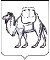 ИЗБИРАТЕЛЬНАЯ КОМИССИЯЧЕЛЯБИНСКОЙ ОБЛАСТИПОСТАНОВЛЕНИЕг. ЧелябинскО перечне и формах документов, представляемых уполномоченными представителями политической партии, регионального отделения политической партии, кандидатами в избирательные комиссии при проведении выборов депутатов Законодательного Собрания Челябинской области седьмого созываВ соответствии с пунктом 10 статьи 23, статьями 30, 32-35.1, 37-38, 40, 43, 58 Федерального закона  от  12 июня 2002 года  № 67-ФЗ «Об основных гарантиях избирательных прав и права на участие в референдуме граждан Российской Федерации» (далее – Федеральный Закон), статьями 14-23, 37 Закона Челябинской области «О выборах депутатов Законодательного Собрания Челябинской области» от 25 августа 2005 года № 398-ЗО (далее – Закон области), Методическими рекомендациями по вопросам, связанным с выдвижением и регистрацией кандидатов, списков кандидатов на выборах в органы государственной власти субъектов Российской Федерации и органы местного самоуправления, утвержденными постановлением Центральной избирательной комиссии Российской Федерации от 11 июня 2014 года №235/1486-6 (в редакции постановления ЦИК России от 18 мая 2016 года        № 7/58-7), избирательная комиссия Челябинской области ПОСТАНОВЛЯЕТ:1. Одобрить:1.1.Перечень документов, представляемых уполномоченными представителями политической партии, регионального отделения политической партии в избирательную комиссию Челябинской области при проведении выборов депутатов Законодательного Собрания Челябинской области седьмого созыва (приложение №1).1.2. Перечень документов, представляемых кандидатами в окружную избирательную комиссию при проведении выборов депутатов Законодательного Собрания Челябинской области седьмого созыва (приложение №2).2. Утвердить:2.1. Форму списка кандидатов в депутаты Законодательного Собрания Челябинской области седьмого созыва, выдвинутого политической партией, региональным отделением политической партии по единому избирательному округу(на бумажном носителе) (приложение №3). 2.2. Форму списка кандидатов в депутаты Законодательного Собрания Челябинской области седьмого созыва, выдвинутых политической партией, региональным отделением политической партии по одномандатным избирательным округам (на бумажном носителе) (приложение № 12).2.3. Форму протокола об итогах сбора подписей избирателей, собранных в поддержку выдвижения списка кандидатов в депутаты Законодательного Собрания Челябинской области седьмого созыва (на бумажном носителе и в машиночитаемом виде) (приложение №17).2.4. Форму протокола об итогах сбора подписей избирателей, собранных в поддержку выдвижения (самовыдвижения) кандидата в депутаты Законодательного Собрания Челябинской области седьмого созыва по одномандатному избирательному округу (на бумажном носителе и в машиночитаемом виде) (приложение №33).2.5. Форму списка лиц, осуществлявших сбор подписей избирателей в поддержку выдвижения политической партией, региональным отделением политической партии списка кандидатов в депутаты Законодательного Собрания Челябинской области седьмого созыва (на бумажном носителе и в машиночитаемом виде) (приложение № 18, 18.1).2.6. Форму списка лиц, осуществлявших сбор подписей избирателей в поддержку выдвижения политической партией, региональным отделением политической партии (самовыдвижения) кандидата в депутаты Законодательного Собрания Челябинской области седьмого созыва по одномандатному избирательному округу (на бумажном носителе и в машиночитаемом виде) (приложения №34, 34.1).3. Избирательным объединениям, кандидатам представлять документы (сведения) соответственно в избирательную комиссию Челябинской области,  окружные избирательные комиссии, используя формы, утвержденные Федеральным законом, Указом Президента Российской Федерации от 06.06.2013 № 546 «О проверке достоверности сведений об имуществе и обязательствах имущественного характера за пределами территории Российской Федерации, о расходах по каждой сделке по приобретению объектов недвижимости, транспортных средств, ценных бумаг и акций, представляемых кандидатами на выборах в органы государственной власти, выборах глав муниципальных районов и глав городских округов, а также политическими партиями в связи с внесением Президенту Российской Федерации предложений о кандидатурах на должность высшего должностного лица (руководителя высшего исполнительного органа государственной власти) субъекта Российской Федерации» и настоящим постановлением (приложения №№ 3, 7, 8, 9, 12, 17, 18, 18.1, 33, 34, 34.1).4. Рекомендовать избирательным объединениям и кандидатам представлять в избирательную комиссию Челябинской области, окружные избирательные комиссии соответствующие документы, предусмотренные Федеральным законом, Законом области по формам согласно приложениям №№ 4-6, 10-11, 13-16, 19-32, 35-40 указанным в перечнях документов, представляемых уполномоченными представителями избирательных объединений, кандидатами в избирательные комиссии при проведении выборов депутатов Законодательного Собрания Челябинской области седьмого созыва.5. Рекомендовать избирательным объединениям, кандидатам использовать специализированное программное изделие «Подготовка сведений о кандидатах, уполномоченных представителях, доверенных лицах» ГАС «Выборы» (далее – специализированное программное изделие) при подготовке документов по формам, указанным в приложениях №№ 3, 7, 8, 9, 12, 17, 18, 18.1, 33, 34, 34.1.6. Разъяснить, что при использовании форм документов, указанных в пунктах 2 - 5 настоящего постановления, слова «Приложение № «__» к постановлению избирательной комиссии Челябинской области от «__»_____ 2020 года №__/___-6, «(обязательная форма)», «(машиночитаемый вид, обязательная форма)», «(рекомендуемая форма)», линейки и текст под ними, а также примечания и сноски не воспроизводятся; документы в машиночитаемом виде представляются в избирательную комиссию на электронном носителе: оптическом компакт-диске CD-R или CD-RW либо USB Flash Drive.7. Информационному управлению избирательной комиссии Челябинской области (В.Г. Кондратенков) обеспечить возможность использования специализированного программного изделия для подготовки документов, представляемых избирательными объединениями и кандидатами в избирательные комиссии при проведении выборов депутатов Законодательного Собрания Челябинской области седьмого созыва, путем размещения указанного специализированного программного изделия на официальном сайте избирательной комиссии Челябинской области в информационно-телекоммуникационной сети «Интернет».8. Признать утратившими силу постановления избирательной комиссии Челябинской области:от 17 февраля 2015 года № 125/ 1030-5 «О Перечне и формах документов, представляемых политической партией, региональным отделением политической партии в избирательную комиссию Челябинской области при выдвижении и регистрации списка кандидатов по единому избирательному округу и списка кандидатов по одномандатным округам при проведении выборов депутатов Законодательного Собрания Челябинской области шестого созыва»;от 17 февраля 2015 года № 125/1031-5 «О Перечне и формах документов, представляемых кандидатами в депутаты по одномандатным избирательным округам в избирательные комиссии Челябинской области при проведении выборов депутатов Законодательного Собрания Челябинской области шестого созыва»;от 20 мая 2015 года № 130/1115-5 «О внесении изменений в приложение к постановлению избирательной комиссии Челябинской области от 17 февраля 2015 года № 125/1030-5 «О Перечне и формах документов, представляемых политической партией, региональным отделением политической партии в избирательную комиссию Челябинской области при выдвижении и регистрации списка кандидатов по единому избирательному округу и списка кандидатов по одномандатным округам при проведении выборов депутатов Законодательного Собрания Челябинской области шестого созыва».9. Направить настоящее постановление в окружные и в территориальные избирательные комиссии Челябинской области.10. Разместить настоящее постановление на официальном сайте избирательной комиссии Челябинской области в информационно-телекоммуникационной сети «Интернет».11. Контроль за исполнением настоящего постановления возложить на секретаря избирательной комиссии Челябинской области Волчкова В.Ю.1.(фамилия, имя, отчество)(фамилия, имя, отчество)(фамилия, имя, отчество)(фамилия, имя, отчество)(фамилия, имя, отчество)(фамилия, имя, отчество)(фамилия, имя, отчество)(фамилия, имя, отчество)(фамилия, имя, отчество)(фамилия, имя, отчество)дата рождения –дата рождения –года, место рождения –года, место рождения –(число)(число)(месяц)(год)адрес места жительства –  адрес места жительства –  адрес места жительства –  адрес места жительства –  адрес места жительства –  (наименование субъекта Российской Федерации, района, города, иного населенного пункта, улицы, номер дома, корпуса, строения и т.п., квартиры)(наименование субъекта Российской Федерации, района, города, иного населенного пункта, улицы, номер дома, корпуса, строения и т.п., квартиры)(наименование субъекта Российской Федерации, района, города, иного населенного пункта, улицы, номер дома, корпуса, строения и т.п., квартиры)(наименование субъекта Российской Федерации, района, города, иного населенного пункта, улицы, номер дома, корпуса, строения и т.п., квартиры)(наименование субъекта Российской Федерации, района, города, иного населенного пункта, улицы, номер дома, корпуса, строения и т.п., квартиры)(наименование субъекта Российской Федерации, района, города, иного населенного пункта, улицы, номер дома, корпуса, строения и т.п., квартиры)(наименование субъекта Российской Федерации, района, города, иного населенного пункта, улицы, номер дома, корпуса, строения и т.п., квартиры)(наименование субъекта Российской Федерации, района, города, иного населенного пункта, улицы, номер дома, корпуса, строения и т.п., квартиры)(наименование субъекта Российской Федерации, района, города, иного населенного пункта, улицы, номер дома, корпуса, строения и т.п., квартиры)(наименование субъекта Российской Федерации, района, города, иного населенного пункта, улицы, номер дома, корпуса, строения и т.п., квартиры)(наименование субъекта Российской Федерации, района, города, иного населенного пункта, улицы, номер дома, корпуса, строения и т.п., квартиры)вид документа –  вид документа –  вид документа –  (паспорт или документ, заменяющий паспорт гражданина Российской Федерации)(паспорт или документ, заменяющий паспорт гражданина Российской Федерации)(паспорт или документ, заменяющий паспорт гражданина Российской Федерации)(паспорт или документ, заменяющий паспорт гражданина Российской Федерации)(паспорт или документ, заменяющий паспорт гражданина Российской Федерации)(паспорт или документ, заменяющий паспорт гражданина Российской Федерации)(паспорт или документ, заменяющий паспорт гражданина Российской Федерации)(паспорт или документ, заменяющий паспорт гражданина Российской Федерации)(паспорт или документ, заменяющий паспорт гражданина Российской Федерации)(паспорт или документ, заменяющий паспорт гражданина Российской Федерации)(паспорт или документ, заменяющий паспорт гражданина Российской Федерации)данные документа, удостоверяющего личность, –  данные документа, удостоверяющего личность, –  данные документа, удостоверяющего личность, –  данные документа, удостоверяющего личность, –  данные документа, удостоверяющего личность, –  данные документа, удостоверяющего личность, –  данные документа, удостоверяющего личность, –  данные документа, удостоверяющего личность, –  данные документа, удостоверяющего личность, –  (серия, номер паспорта или документа, заменяющего паспорт гражданина Российской Федерации)(серия, номер паспорта или документа, заменяющего паспорт гражданина Российской Федерации)(серия, номер паспорта или документа, заменяющего паспорт гражданина Российской Федерации)(серия, номер паспорта или документа, заменяющего паспорт гражданина Российской Федерации)(серия, номер паспорта или документа, заменяющего паспорт гражданина Российской Федерации)(серия, номер паспорта или документа, заменяющего паспорт гражданина Российской Федерации)(серия, номер паспорта или документа, заменяющего паспорт гражданина Российской Федерации)(серия, номер паспорта или документа, заменяющего паспорт гражданина Российской Федерации)(серия, номер паспорта или документа, заменяющего паспорт гражданина Российской Федерации)(серия, номер паспорта или документа, заменяющего паспорт гражданина Российской Федерации)(серия, номер паспорта или документа, заменяющего паспорт гражданина Российской Федерации)выдан –(дата выдачи, наименование или код органа, выдавшего паспорт или документ, заменяющий паспорт гражданина Российской Федерации)1.(фамилия, имя, отчество)(фамилия, имя, отчество)(фамилия, имя, отчество)(фамилия, имя, отчество)(фамилия, имя, отчество)(фамилия, имя, отчество)(фамилия, имя, отчество)(фамилия, имя, отчество)(фамилия, имя, отчество)(фамилия, имя, отчество)дата рождения –дата рождения –года, место рождения –года, место рождения –(число)(число)(месяц)(год)адрес места жительства –  адрес места жительства –  адрес места жительства –  адрес места жительства –  адрес места жительства –  (наименование субъекта Российской Федерации, района, города, иного населенного пункта, улицы, номер дома, корпуса, строения и т.п., квартиры)(наименование субъекта Российской Федерации, района, города, иного населенного пункта, улицы, номер дома, корпуса, строения и т.п., квартиры)(наименование субъекта Российской Федерации, района, города, иного населенного пункта, улицы, номер дома, корпуса, строения и т.п., квартиры)(наименование субъекта Российской Федерации, района, города, иного населенного пункта, улицы, номер дома, корпуса, строения и т.п., квартиры)(наименование субъекта Российской Федерации, района, города, иного населенного пункта, улицы, номер дома, корпуса, строения и т.п., квартиры)(наименование субъекта Российской Федерации, района, города, иного населенного пункта, улицы, номер дома, корпуса, строения и т.п., квартиры)(наименование субъекта Российской Федерации, района, города, иного населенного пункта, улицы, номер дома, корпуса, строения и т.п., квартиры)(наименование субъекта Российской Федерации, района, города, иного населенного пункта, улицы, номер дома, корпуса, строения и т.п., квартиры)(наименование субъекта Российской Федерации, района, города, иного населенного пункта, улицы, номер дома, корпуса, строения и т.п., квартиры)(наименование субъекта Российской Федерации, района, города, иного населенного пункта, улицы, номер дома, корпуса, строения и т.п., квартиры)(наименование субъекта Российской Федерации, района, города, иного населенного пункта, улицы, номер дома, корпуса, строения и т.п., квартиры)вид документа –  вид документа –  вид документа –  (паспорт или документ, заменяющий паспорт гражданина Российской Федерации)(паспорт или документ, заменяющий паспорт гражданина Российской Федерации)(паспорт или документ, заменяющий паспорт гражданина Российской Федерации)(паспорт или документ, заменяющий паспорт гражданина Российской Федерации)(паспорт или документ, заменяющий паспорт гражданина Российской Федерации)(паспорт или документ, заменяющий паспорт гражданина Российской Федерации)(паспорт или документ, заменяющий паспорт гражданина Российской Федерации)(паспорт или документ, заменяющий паспорт гражданина Российской Федерации)(паспорт или документ, заменяющий паспорт гражданина Российской Федерации)(паспорт или документ, заменяющий паспорт гражданина Российской Федерации)(паспорт или документ, заменяющий паспорт гражданина Российской Федерации)данные документа, удостоверяющего личность, –  данные документа, удостоверяющего личность, –  данные документа, удостоверяющего личность, –  данные документа, удостоверяющего личность, –  данные документа, удостоверяющего личность, –  данные документа, удостоверяющего личность, –  данные документа, удостоверяющего личность, –  данные документа, удостоверяющего личность, –  данные документа, удостоверяющего личность, –  (серия, номер паспорта или документа, заменяющего паспорт гражданина Российской Федерации)(серия, номер паспорта или документа, заменяющего паспорт гражданина Российской Федерации)(серия, номер паспорта или документа, заменяющего паспорт гражданина Российской Федерации)(серия, номер паспорта или документа, заменяющего паспорт гражданина Российской Федерации)(серия, номер паспорта или документа, заменяющего паспорт гражданина Российской Федерации)(серия, номер паспорта или документа, заменяющего паспорт гражданина Российской Федерации)(серия, номер паспорта или документа, заменяющего паспорт гражданина Российской Федерации)(серия, номер паспорта или документа, заменяющего паспорт гражданина Российской Федерации)(серия, номер паспорта или документа, заменяющего паспорт гражданина Российской Федерации)(серия, номер паспорта или документа, заменяющего паспорт гражданина Российской Федерации)(серия, номер паспорта или документа, заменяющего паспорт гражданина Российской Федерации)выдан –(дата выдачи, наименование или код органа, выдавшего паспорт или документ, заменяющий паспорт гражданина Российской Федерации)Число зарегистрированных делегатов (участников), присутствующих на съезде политической партии либо конференции (общем собрании) регионального отделения политической партии ___________________.Число делегатов (участников) съезда политической партии либо конференции (общего собрания) регионального отделения политической партии, необходимое для принятия решения в соответствии 
с уставом политической партии _____________.Число делегатов (участников) съезда политической партии либо конференции (общего собрания) регионального отделения политической партии, проголосовавших"За" __________________"Против" __________________"Воздержалось" __________________(должность)(подпись)(инициалы, фамилия)М.П.дата рождения –дата рождения –года, года, (число)(число)(месяц)место рождения –место рождения –место рождения –,адрес места жительства –адрес места жительства –адрес места жительства –адрес места жительства –адрес места жительства –(наименование субъекта Российской Федерации, района, города, иного (наименование субъекта Российской Федерации, района, города, иного (наименование субъекта Российской Федерации, района, города, иного (наименование субъекта Российской Федерации, района, города, иного (наименование субъекта Российской Федерации, района, города, иного (наименование субъекта Российской Федерации, района, города, иного (наименование субъекта Российской Федерации, района, города, иного ,,населенного пункта, улицы, номер дома, корпуса, строения и т.п., квартиры)населенного пункта, улицы, номер дома, корпуса, строения и т.п., квартиры)населенного пункта, улицы, номер дома, корпуса, строения и т.п., квартиры)населенного пункта, улицы, номер дома, корпуса, строения и т.п., квартиры)населенного пункта, улицы, номер дома, корпуса, строения и т.п., квартиры)населенного пункта, улицы, номер дома, корпуса, строения и т.п., квартиры)населенного пункта, улицы, номер дома, корпуса, строения и т.п., квартиры)населенного пункта, улицы, номер дома, корпуса, строения и т.п., квартиры)населенного пункта, улицы, номер дома, корпуса, строения и т.п., квартиры)населенного пункта, улицы, номер дома, корпуса, строения и т.п., квартиры)населенного пункта, улицы, номер дома, корпуса, строения и т.п., квартиры)населенного пункта, улицы, номер дома, корпуса, строения и т.п., квартиры)вид документа –вид документа –,,(паспорт или документ, заменяющий паспорт гражданина Российской Федерации)(паспорт или документ, заменяющий паспорт гражданина Российской Федерации)(паспорт или документ, заменяющий паспорт гражданина Российской Федерации)(паспорт или документ, заменяющий паспорт гражданина Российской Федерации)(паспорт или документ, заменяющий паспорт гражданина Российской Федерации)(паспорт или документ, заменяющий паспорт гражданина Российской Федерации)(паспорт или документ, заменяющий паспорт гражданина Российской Федерации)(паспорт или документ, заменяющий паспорт гражданина Российской Федерации)(паспорт или документ, заменяющий паспорт гражданина Российской Федерации)(паспорт или документ, заменяющий паспорт гражданина Российской Федерации)данные документа, удостоверяющего личность, –данные документа, удостоверяющего личность, –данные документа, удостоверяющего личность, –данные документа, удостоверяющего личность, –данные документа, удостоверяющего личность, –данные документа, удостоверяющего личность, –данные документа, удостоверяющего личность, –данные документа, удостоверяющего личность, –данные документа, удостоверяющего личность, –(серия, номер паспорта или документа, заменяющего паспорт гражданина Российской Федерации)(серия, номер паспорта или документа, заменяющего паспорт гражданина Российской Федерации)(серия, номер паспорта или документа, заменяющего паспорт гражданина Российской Федерации)выдан –(дата выдачи, наименование или код органа, выдавшего паспорт или документ, заменяющий паспорт гражданина Российской Федерации)(дата выдачи, наименование или код органа, выдавшего паспорт или документ, заменяющий паспорт гражданина Российской Федерации)(дата выдачи, наименование или код органа, выдавшего паспорт или документ, заменяющий паспорт гражданина Российской Федерации)(дата выдачи, наименование или код органа, выдавшего паспорт или документ, заменяющий паспорт гражданина Российской Федерации)(дата выдачи, наименование или код органа, выдавшего паспорт или документ, заменяющий паспорт гражданина Российской Федерации)(дата выдачи, наименование или код органа, выдавшего паспорт или документ, заменяющий паспорт гражданина Российской Федерации)(дата выдачи, наименование или код органа, выдавшего паспорт или документ, заменяющий паспорт гражданина Российской Федерации)(дата выдачи, наименование или код органа, выдавшего паспорт или документ, заменяющий паспорт гражданина Российской Федерации)(дата выдачи, наименование или код органа, выдавшего паспорт или документ, заменяющий паспорт гражданина Российской Федерации)(дата выдачи, наименование или код органа, выдавшего паспорт или документ, заменяющий паспорт гражданина Российской Федерации)(дата выдачи, наименование или код органа, выдавшего паспорт или документ, заменяющий паспорт гражданина Российской Федерации)ИНН –, гражданство –, гражданство –, гражданство –,(идентификационный номер налогоплательщика (при наличии)профессиональное образование –профессиональное образование –профессиональное образование –(сведения о профессиональном образовании (при наличии)(сведения о профессиональном образовании (при наличии)(сведения о профессиональном образовании (при наличии)(сведения о профессиональном образовании (при наличии)(сведения о профессиональном образовании (при наличии)(сведения о профессиональном образовании (при наличии)с указанием организации, осуществляющей образовательную деятельность, года ее окончания и реквизитовс указанием организации, осуществляющей образовательную деятельность, года ее окончания и реквизитовс указанием организации, осуществляющей образовательную деятельность, года ее окончания и реквизитовс указанием организации, осуществляющей образовательную деятельность, года ее окончания и реквизитовс указанием организации, осуществляющей образовательную деятельность, года ее окончания и реквизитовс указанием организации, осуществляющей образовательную деятельность, года ее окончания и реквизитовс указанием организации, осуществляющей образовательную деятельность, года ее окончания и реквизитовс указанием организации, осуществляющей образовательную деятельность, года ее окончания и реквизитовс указанием организации, осуществляющей образовательную деятельность, года ее окончания и реквизитовдокумента об образовании и о квалификации)документа об образовании и о квалификации)документа об образовании и о квалификации)документа об образовании и о квалификации)документа об образовании и о квалификации)документа об образовании и о квалификации)документа об образовании и о квалификации)документа об образовании и о квалификации)документа об образовании и о квалификации)основное место работы или службы, занимаемая должность / род занятий –(основное место работы или службы, занимаемая должность (в случае отсутствия основного места работы или службы – род занятий)сведения об осуществлении полномочий депутата на непостоянной основе и наименование соответствующего представительного органа, депутатом которого является кандидат)(сведения о судимости кандидата в случае, если у кандидата имелась или имеется судимость, а если судимость снята или погашена, - также сведения о дате снятия или погашения судимости)(принадлежность к политической партии либо не более чем к одному общественному объединению, статус в данной политической партии, данном общественном объединении)(подпись собственноручно)(фамилия, имя, отчество указываются кандидатом собственноручно)Фамилия,
имя,
отчествоСерия и номер паспорта или документа, заменяющего паспорт гражданина, ИНН 2Доходы заДоходы заДоходы заИмущество по состоянию на “Имущество по состоянию на “Имущество по состоянию на “Имущество по состоянию на “Имущество по состоянию на “Имущество по состоянию на “”20года 4года 4года 4Фамилия,
имя,
отчествоСерия и номер паспорта или документа, заменяющего паспорт гражданина, ИНН 2Доходы заДоходы заДоходы заФамилия,
имя,
отчествоСерия и номер паспорта или документа, заменяющего паспорт гражданина, ИНН 2год 3Недвижимое имуществоНедвижимое имуществоНедвижимое имуществоНедвижимое имуществоНедвижимое имуществоНедвижимое имуществоНедвижимое имуществоНедвижимое имуществоТранспортные средстваДенежные средства и драгоценные металлы 7, находящиеся на счетах 
(во вкладах)
 в банкахДенежные средства и драгоценные металлы 7, находящиеся на счетах 
(во вкладах)
 в банкахДенежные средства и драгоценные металлы 7, находящиеся на счетах 
(во вкладах)
 в банкахИное имуществоИное имуществоИное имуществоИное имуществоФамилия,
имя,
отчествоСерия и номер паспорта или документа, заменяющего паспорт гражданина, ИНН 2Недвижимое имуществоНедвижимое имуществоНедвижимое имуществоНедвижимое имуществоНедвижимое имуществоНедвижимое имуществоНедвижимое имуществоНедвижимое имуществоТранспортные средстваДенежные средства и драгоценные металлы 7, находящиеся на счетах 
(во вкладах)
 в банкахДенежные средства и драгоценные металлы 7, находящиеся на счетах 
(во вкладах)
 в банкахДенежные средства и драгоценные металлы 7, находящиеся на счетах 
(во вкладах)
 в банкахЦенные бумагиЦенные бумагиЦенные бумагиИное участие в коммерческих организациях 11Фамилия,
имя,
отчествоСерия и номер паспорта или документа, заменяющего паспорт гражданина, ИНН 2Недвижимое имуществоНедвижимое имуществоНедвижимое имуществоНедвижимое имуществоНедвижимое имуществоНедвижимое имуществоНедвижимое имуществоНедвижимое имуществоТранспортные средстваДенежные средства и драгоценные металлы 7, находящиеся на счетах 
(во вкладах)
 в банкахДенежные средства и драгоценные металлы 7, находящиеся на счетах 
(во вкладах)
 в банкахДенежные средства и драгоценные металлы 7, находящиеся на счетах 
(во вкладах)
 в банкахАкции 9Акции 9Иные ценные бумаги 10Иное участие в коммерческих организациях 11Фамилия,
имя,
отчествоСерия и номер паспорта или документа, заменяющего паспорт гражданина, ИНН 2Источник выплаты дохода,
сумма
(руб.5)Источник выплаты дохода,
сумма
(руб.5)Источник выплаты дохода,
сумма
(руб.5)Земельные участкиЖилые
домаКвартирыДачиГаражиИное недвижимое имуществоИное недвижимое имуществоИное недвижимое имуществоВид 6, марка, модель, год выпускаНаименование и адрес банка, номер счета, остаток на счете
(руб.8)Наименование и адрес банка, номер счета, остаток на счете
(руб.8)Наименование и адрес банка, номер счета, остаток на счете
(руб.8)Наименование организации, ИНН, адрес, количество акций, номинальная стоимость одной акции (руб.)Наименование организации, ИНН, адрес, количество акций, номинальная стоимость одной акции (руб.)Вид ценной бумаги, лицо, выпустившее ценную бумагу, ИНН, адрес, количество ценных бумаг, общая стоимость (руб.)Наименование организации, ИНН, адрес, доля участияФамилия,
имя,
отчествоСерия и номер паспорта или документа, заменяющего паспорт гражданина, ИНН 2Источник выплаты дохода,
сумма
(руб.5)Источник выплаты дохода,
сумма
(руб.5)Источник выплаты дохода,
сумма
(руб.5)Место нахождения (адрес),
общая площадь
(кв. м)Место нахождения (адрес),
общая площадь
(кв. м)Место нахождения (адрес),
общая площадь
(кв. м)Место нахождения (адрес),
общая площадь
(кв. м)Место нахождения (адрес),
общая площадь
(кв. м)Наименование, место нахождения (адрес), общая площадь
(кв. м)Наименование, место нахождения (адрес), общая площадь
(кв. м)Наименование, место нахождения (адрес), общая площадь
(кв. м)Вид 6, марка, модель, год выпускаНаименование и адрес банка, номер счета, остаток на счете
(руб.8)Наименование и адрес банка, номер счета, остаток на счете
(руб.8)Наименование и адрес банка, номер счета, остаток на счете
(руб.8)Наименование организации, ИНН, адрес, количество акций, номинальная стоимость одной акции (руб.)Наименование организации, ИНН, адрес, количество акций, номинальная стоимость одной акции (руб.)Вид ценной бумаги, лицо, выпустившее ценную бумагу, ИНН, адрес, количество ценных бумаг, общая стоимость (руб.)Наименование организации, ИНН, адрес, доля участия“”г.(подпись кандидата)Фамилия, имя, отчество
кандидата, его супруги
(супруга) и
несовершеннолетних детей <1>Степень родства <2>Дата рожденияМесто рожденияВид документа,
удостоверяющего личность
кандидата, его
супруги (супруга) и
несовершеннолетних детей <3>
(серия, номер,
дата выдачи)ИНН <4>Адрес регистрации (места
жительства)N  
п/пНаименование 
имущества
<6>Вид 
собственности 
<7>Адрес места нахождения 
имущества 
<8>Дата 
приобретения 
 имуществаОснование 
получения 
имущества 
<9>Сумма 
сделки 
<10>ИТОГО:ИТОГО:ИТОГО:ИТОГО:ИТОГО:ИТОГО:N 
п/пСодержание  
обязательства 
<12>Кредитор 
(должник) 
<13>Основание   
 возникновения 
 обязательства 
<14>Сумма    
обязательства
<15>
   (руб.)Условия   
обязательства
<16>Фамилия, имя, отчество 
кандидата, его супруги 
(супруга) и
несовершеннолетних
детей <2>Степень родства <3>Дата рожденияМесто рожденияВид документа,
удостоверяющего
личность кандидата, его 
супруги (супруга)
и несовершеннолетних
детей <4>
(серия, номер,
дата выдачи)ИНН <5>Адрес регистрации
(места жительства)N  
п/пНаименование имущества   
(земельный участок, другой 
   объект недвижимости,    
  транспортное средство,   
ценные бумаги, акции (доли 
  участия, паи в уставных  
  (складочных) капиталах   
       организаций)Адрес места  
  нахождения  
  имущества   
<7>Дата    
 совершения 
   сделкиСумма    
   сделки   
   (руб.)1. 1. 1. 1. 1. 1. 1. 1. 1. 1. 1. 1. (фамилия, имя, отчество)(фамилия, имя, отчество)(фамилия, имя, отчество)(фамилия, имя, отчество)(фамилия, имя, отчество)(фамилия, имя, отчество)(фамилия, имя, отчество)(фамилия, имя, отчество)(фамилия, имя, отчество)(фамилия, имя, отчество)(фамилия, имя, отчество)(фамилия, имя, отчество)дата рождения –дата рождения –года, года, года, (число)(число)(месяц)(месяц)(года)объем полномочий –  объем полномочий –  объем полномочий –  объем полномочий –  объем полномочий –  (для уполномоченных представителей по финансовым вопросам указывается объем полномочий согласно доверенности, удостоверенной нотариально)(для уполномоченных представителей по финансовым вопросам указывается объем полномочий согласно доверенности, удостоверенной нотариально)(для уполномоченных представителей по финансовым вопросам указывается объем полномочий согласно доверенности, удостоверенной нотариально)(для уполномоченных представителей по финансовым вопросам указывается объем полномочий согласно доверенности, удостоверенной нотариально)(для уполномоченных представителей по финансовым вопросам указывается объем полномочий согласно доверенности, удостоверенной нотариально)(для уполномоченных представителей по финансовым вопросам указывается объем полномочий согласно доверенности, удостоверенной нотариально)(для уполномоченных представителей по финансовым вопросам указывается объем полномочий согласно доверенности, удостоверенной нотариально)(для уполномоченных представителей по финансовым вопросам указывается объем полномочий согласно доверенности, удостоверенной нотариально)(для уполномоченных представителей по финансовым вопросам указывается объем полномочий согласно доверенности, удостоверенной нотариально)(для уполномоченных представителей по финансовым вопросам указывается объем полномочий согласно доверенности, удостоверенной нотариально)(для уполномоченных представителей по финансовым вопросам указывается объем полномочий согласно доверенности, удостоверенной нотариально)(для уполномоченных представителей по финансовым вопросам указывается объем полномочий согласно доверенности, удостоверенной нотариально)вид документа –  вид документа –  вид документа –  (паспорт или документ, заменяющий паспорт гражданина Российской Федерации)(паспорт или документ, заменяющий паспорт гражданина Российской Федерации)(паспорт или документ, заменяющий паспорт гражданина Российской Федерации)(паспорт или документ, заменяющий паспорт гражданина Российской Федерации)(паспорт или документ, заменяющий паспорт гражданина Российской Федерации)(паспорт или документ, заменяющий паспорт гражданина Российской Федерации)(паспорт или документ, заменяющий паспорт гражданина Российской Федерации)(паспорт или документ, заменяющий паспорт гражданина Российской Федерации)(паспорт или документ, заменяющий паспорт гражданина Российской Федерации)(паспорт или документ, заменяющий паспорт гражданина Российской Федерации)(паспорт или документ, заменяющий паспорт гражданина Российской Федерации)(паспорт или документ, заменяющий паспорт гражданина Российской Федерации)данные документа, удостоверяющего личность, –  данные документа, удостоверяющего личность, –  данные документа, удостоверяющего личность, –  данные документа, удостоверяющего личность, –  данные документа, удостоверяющего личность, –  данные документа, удостоверяющего личность, –  данные документа, удостоверяющего личность, –  данные документа, удостоверяющего личность, –  данные документа, удостоверяющего личность, –  данные документа, удостоверяющего личность, –  (серия, номер паспорта или документа, заменяющего паспорт гражданина Российской Федерации)(серия, номер паспорта или документа, заменяющего паспорт гражданина Российской Федерации)(серия, номер паспорта или документа, заменяющего паспорт гражданина Российской Федерации)(серия, номер паспорта или документа, заменяющего паспорт гражданина Российской Федерации)(серия, номер паспорта или документа, заменяющего паспорт гражданина Российской Федерации)(серия, номер паспорта или документа, заменяющего паспорт гражданина Российской Федерации)(серия, номер паспорта или документа, заменяющего паспорт гражданина Российской Федерации)(серия, номер паспорта или документа, заменяющего паспорт гражданина Российской Федерации)(серия, номер паспорта или документа, заменяющего паспорт гражданина Российской Федерации)(серия, номер паспорта или документа, заменяющего паспорт гражданина Российской Федерации)(серия, номер паспорта или документа, заменяющего паспорт гражданина Российской Федерации)(серия, номер паспорта или документа, заменяющего паспорт гражданина Российской Федерации)выдан – (дата выдачи, наименование или код органа, выдавшего паспорт или документ, заменяющий паспорт гражданина Российской Федерации)(дата выдачи, наименование или код органа, выдавшего паспорт или документ, заменяющий паспорт гражданина Российской Федерации)(дата выдачи, наименование или код органа, выдавшего паспорт или документ, заменяющий паспорт гражданина Российской Федерации)(дата выдачи, наименование или код органа, выдавшего паспорт или документ, заменяющий паспорт гражданина Российской Федерации)(дата выдачи, наименование или код органа, выдавшего паспорт или документ, заменяющий паспорт гражданина Российской Федерации)(дата выдачи, наименование или код органа, выдавшего паспорт или документ, заменяющий паспорт гражданина Российской Федерации)(дата выдачи, наименование или код органа, выдавшего паспорт или документ, заменяющий паспорт гражданина Российской Федерации)(дата выдачи, наименование или код органа, выдавшего паспорт или документ, заменяющий паспорт гражданина Российской Федерации)(дата выдачи, наименование или код органа, выдавшего паспорт или документ, заменяющий паспорт гражданина Российской Федерации)(дата выдачи, наименование или код органа, выдавшего паспорт или документ, заменяющий паспорт гражданина Российской Федерации)(дата выдачи, наименование или код органа, выдавшего паспорт или документ, заменяющий паспорт гражданина Российской Федерации)(дата выдачи, наименование или код органа, выдавшего паспорт или документ, заменяющий паспорт гражданина Российской Федерации)основное место работы или службы, занимаемая должность/род занятий –основное место работы или службы, занимаемая должность/род занятий –основное место работы или службы, занимаемая должность/род занятий –основное место работы или службы, занимаемая должность/род занятий –основное место работы или службы, занимаемая должность/род занятий –основное место работы или службы, занимаемая должность/род занятий –основное место работы или службы, занимаемая должность/род занятий –основное место работы или службы, занимаемая должность/род занятий –основное место работы или службы, занимаемая должность/род занятий –основное место работы или службы, занимаемая должность/род занятий –основное место работы или службы, занимаемая должность/род занятий –(наименование основного места работы или службы, должность, при их отсутствии – род занятий)(наименование основного места работы или службы, должность, при их отсутствии – род занятий)(наименование основного места работы или службы, должность, при их отсутствии – род занятий)(наименование основного места работы или службы, должность, при их отсутствии – род занятий)(наименование основного места работы или службы, должность, при их отсутствии – род занятий)(наименование основного места работы или службы, должность, при их отсутствии – род занятий)(наименование основного места работы или службы, должность, при их отсутствии – род занятий)(наименование основного места работы или службы, должность, при их отсутствии – род занятий)(наименование основного места работы или службы, должность, при их отсутствии – род занятий)(наименование основного места работы или службы, должность, при их отсутствии – род занятий)(наименование основного места работы или службы, должность, при их отсутствии – род занятий)(наименование основного места работы или службы, должность, при их отсутствии – род занятий)адрес места жительства –  адрес места жительства –  адрес места жительства –  адрес места жительства –  адрес места жительства –  адрес места жительства –  (наименование субъекта Российской Федерации, района, города,(наименование субъекта Российской Федерации, района, города,(наименование субъекта Российской Федерации, района, города,(наименование субъекта Российской Федерации, района, города,(наименование субъекта Российской Федерации, района, города,(наименование субъекта Российской Федерации, района, города,(наименование субъекта Российской Федерации, района, города,(наименование субъекта Российской Федерации, района, города,(наименование субъекта Российской Федерации, района, города,(наименование субъекта Российской Федерации, района, города,(наименование субъекта Российской Федерации, района, города,(наименование субъекта Российской Федерации, района, города,иного населенного пункта, улицы, номер дома, корпуса, строения и т.п., квартиры)иного населенного пункта, улицы, номер дома, корпуса, строения и т.п., квартиры)иного населенного пункта, улицы, номер дома, корпуса, строения и т.п., квартиры)иного населенного пункта, улицы, номер дома, корпуса, строения и т.п., квартиры)иного населенного пункта, улицы, номер дома, корпуса, строения и т.п., квартиры)иного населенного пункта, улицы, номер дома, корпуса, строения и т.п., квартиры)иного населенного пункта, улицы, номер дома, корпуса, строения и т.п., квартиры)иного населенного пункта, улицы, номер дома, корпуса, строения и т.п., квартиры)иного населенного пункта, улицы, номер дома, корпуса, строения и т.п., квартиры)иного населенного пункта, улицы, номер дома, корпуса, строения и т.п., квартиры)иного населенного пункта, улицы, номер дома, корпуса, строения и т.п., квартиры)иного населенного пункта, улицы, номер дома, корпуса, строения и т.п., квартиры)номер телефона –  номер телефона –  номер телефона –  номер телефона –  номер телефона –  номер телефона –  (указывается с телефонным кодом населенного пункта или региона)(указывается с телефонным кодом населенного пункта или региона)(указывается с телефонным кодом населенного пункта или региона)(указывается с телефонным кодом населенного пункта или региона)(указывается с телефонным кодом населенного пункта или региона)(указывается с телефонным кодом населенного пункта или региона)дата рождения –года,   (число)(месяц)(год)основное место работы или службы, занимаемая должность / род занятий –основное место работы или службы, занимаемая должность / род занятий –основное место работы или службы, занимаемая должность / род занятий –основное место работы или службы, занимаемая должность / род занятий –основное место работы или службы, занимаемая должность / род занятий –основное место работы или службы, занимаемая должность / род занятий –основное место работы или службы, занимаемая должность / род занятий –основное место работы или службы, занимаемая должность / род занятий –,,(наименование основного места работы или службы, должность, при их отсутствии – род занятий)(наименование основного места работы или службы, должность, при их отсутствии – род занятий)(наименование основного места работы или службы, должность, при их отсутствии – род занятий)(наименование основного места работы или службы, должность, при их отсутствии – род занятий)(наименование основного места работы или службы, должность, при их отсутствии – род занятий)(наименование основного места работы или службы, должность, при их отсутствии – род занятий)(наименование основного места работы или службы, должность, при их отсутствии – род занятий)(наименование основного места работы или службы, должность, при их отсутствии – род занятий)адрес места жительства –адрес места жительства –адрес места жительства –адрес места жительства –(наименование субъекта Российской Федерации, района, города, иного населенного (наименование субъекта Российской Федерации, района, города, иного населенного (наименование субъекта Российской Федерации, района, города, иного населенного (наименование субъекта Российской Федерации, района, города, иного населенного ,пункта, улицы, номер дома, корпуса, строения и т.п., квартиры)пункта, улицы, номер дома, корпуса, строения и т.п., квартиры)пункта, улицы, номер дома, корпуса, строения и т.п., квартиры)пункта, улицы, номер дома, корпуса, строения и т.п., квартиры)пункта, улицы, номер дома, корпуса, строения и т.п., квартиры)номер телефона –номер телефона –.Дата(подпись)(инициалы, фамилия)(фамилия, имя, отчество)(фамилия, имя, отчество)(фамилия, имя, отчество)(фамилия, имя, отчество)(фамилия, имя, отчество)(фамилия, имя, отчество)(фамилия, имя, отчество)(фамилия, имя, отчество)(фамилия, имя, отчество)(фамилия, имя, отчество)дата рождения –дата рождения –года, место рождения –года, место рождения –(число)(число)(месяц)(год)адрес места жительства –  адрес места жительства –  адрес места жительства –  адрес места жительства –  адрес места жительства –  (наименование субъекта Российской Федерации, района, города, иного населенного пункта, улицы, номер дома, корпуса, строения и т.п., квартиры)(наименование субъекта Российской Федерации, района, города, иного населенного пункта, улицы, номер дома, корпуса, строения и т.п., квартиры)(наименование субъекта Российской Федерации, района, города, иного населенного пункта, улицы, номер дома, корпуса, строения и т.п., квартиры)(наименование субъекта Российской Федерации, района, города, иного населенного пункта, улицы, номер дома, корпуса, строения и т.п., квартиры)(наименование субъекта Российской Федерации, района, города, иного населенного пункта, улицы, номер дома, корпуса, строения и т.п., квартиры)(наименование субъекта Российской Федерации, района, города, иного населенного пункта, улицы, номер дома, корпуса, строения и т.п., квартиры)(наименование субъекта Российской Федерации, района, города, иного населенного пункта, улицы, номер дома, корпуса, строения и т.п., квартиры)(наименование субъекта Российской Федерации, района, города, иного населенного пункта, улицы, номер дома, корпуса, строения и т.п., квартиры)(наименование субъекта Российской Федерации, района, города, иного населенного пункта, улицы, номер дома, корпуса, строения и т.п., квартиры)(наименование субъекта Российской Федерации, района, города, иного населенного пункта, улицы, номер дома, корпуса, строения и т.п., квартиры)(наименование субъекта Российской Федерации, района, города, иного населенного пункта, улицы, номер дома, корпуса, строения и т.п., квартиры)вид документа –  вид документа –  вид документа –  (паспорт или документ, заменяющий паспорт гражданина Российской Федерации)(паспорт или документ, заменяющий паспорт гражданина Российской Федерации)(паспорт или документ, заменяющий паспорт гражданина Российской Федерации)(паспорт или документ, заменяющий паспорт гражданина Российской Федерации)(паспорт или документ, заменяющий паспорт гражданина Российской Федерации)(паспорт или документ, заменяющий паспорт гражданина Российской Федерации)(паспорт или документ, заменяющий паспорт гражданина Российской Федерации)(паспорт или документ, заменяющий паспорт гражданина Российской Федерации)(паспорт или документ, заменяющий паспорт гражданина Российской Федерации)(паспорт или документ, заменяющий паспорт гражданина Российской Федерации)(паспорт или документ, заменяющий паспорт гражданина Российской Федерации)данные документа, удостоверяющего личность, –  данные документа, удостоверяющего личность, –  данные документа, удостоверяющего личность, –  данные документа, удостоверяющего личность, –  данные документа, удостоверяющего личность, –  данные документа, удостоверяющего личность, –  данные документа, удостоверяющего личность, –  данные документа, удостоверяющего личность, –  данные документа, удостоверяющего личность, –  (серия, номер паспорта или документа, заменяющего паспорт гражданина Российской Федерации)(серия, номер паспорта или документа, заменяющего паспорт гражданина Российской Федерации)(серия, номер паспорта или документа, заменяющего паспорт гражданина Российской Федерации)(серия, номер паспорта или документа, заменяющего паспорт гражданина Российской Федерации)(серия, номер паспорта или документа, заменяющего паспорт гражданина Российской Федерации)(серия, номер паспорта или документа, заменяющего паспорт гражданина Российской Федерации)(серия, номер паспорта или документа, заменяющего паспорт гражданина Российской Федерации)(серия, номер паспорта или документа, заменяющего паспорт гражданина Российской Федерации)(серия, номер паспорта или документа, заменяющего паспорт гражданина Российской Федерации)(серия, номер паспорта или документа, заменяющего паспорт гражданина Российской Федерации)(серия, номер паспорта или документа, заменяющего паспорт гражданина Российской Федерации)выдан –(дата выдачи, наименование или код органа, выдавшего паспорт или документ, заменяющий паспорт гражданина Российской Федерации)дата рождения –дата рождения –года, года, (число)(число)(месяц)место рождения –место рождения –место рождения –,адрес места жительства –адрес места жительства –адрес места жительства –адрес места жительства –адрес места жительства –(наименование субъекта Российской Федерации, района, города, иного (наименование субъекта Российской Федерации, района, города, иного (наименование субъекта Российской Федерации, района, города, иного (наименование субъекта Российской Федерации, района, города, иного (наименование субъекта Российской Федерации, района, города, иного (наименование субъекта Российской Федерации, района, города, иного (наименование субъекта Российской Федерации, района, города, иного ,,населенного пункта, улицы, номер дома, корпуса, строения и т.п., квартиры)населенного пункта, улицы, номер дома, корпуса, строения и т.п., квартиры)населенного пункта, улицы, номер дома, корпуса, строения и т.п., квартиры)населенного пункта, улицы, номер дома, корпуса, строения и т.п., квартиры)населенного пункта, улицы, номер дома, корпуса, строения и т.п., квартиры)населенного пункта, улицы, номер дома, корпуса, строения и т.п., квартиры)населенного пункта, улицы, номер дома, корпуса, строения и т.п., квартиры)населенного пункта, улицы, номер дома, корпуса, строения и т.п., квартиры)населенного пункта, улицы, номер дома, корпуса, строения и т.п., квартиры)населенного пункта, улицы, номер дома, корпуса, строения и т.п., квартиры)населенного пункта, улицы, номер дома, корпуса, строения и т.п., квартиры)населенного пункта, улицы, номер дома, корпуса, строения и т.п., квартиры)вид документа –вид документа –,,(паспорт или документ, заменяющий паспорт гражданина Российской Федерации)(паспорт или документ, заменяющий паспорт гражданина Российской Федерации)(паспорт или документ, заменяющий паспорт гражданина Российской Федерации)(паспорт или документ, заменяющий паспорт гражданина Российской Федерации)(паспорт или документ, заменяющий паспорт гражданина Российской Федерации)(паспорт или документ, заменяющий паспорт гражданина Российской Федерации)(паспорт или документ, заменяющий паспорт гражданина Российской Федерации)(паспорт или документ, заменяющий паспорт гражданина Российской Федерации)(паспорт или документ, заменяющий паспорт гражданина Российской Федерации)(паспорт или документ, заменяющий паспорт гражданина Российской Федерации)данные документа, удостоверяющего личность, –данные документа, удостоверяющего личность, –данные документа, удостоверяющего личность, –данные документа, удостоверяющего личность, –данные документа, удостоверяющего личность, –данные документа, удостоверяющего личность, –данные документа, удостоверяющего личность, –данные документа, удостоверяющего личность, –данные документа, удостоверяющего личность, –(серия, номер паспорта или документа, заменяющего паспорт гражданина Российской Федерации)(серия, номер паспорта или документа, заменяющего паспорт гражданина Российской Федерации)(серия, номер паспорта или документа, заменяющего паспорт гражданина Российской Федерации)выдан –(дата выдачи, наименование или код органа, выдавшего паспорт или документ, заменяющий паспорт гражданина Российской Федерации)(дата выдачи, наименование или код органа, выдавшего паспорт или документ, заменяющий паспорт гражданина Российской Федерации)(дата выдачи, наименование или код органа, выдавшего паспорт или документ, заменяющий паспорт гражданина Российской Федерации)(дата выдачи, наименование или код органа, выдавшего паспорт или документ, заменяющий паспорт гражданина Российской Федерации)(дата выдачи, наименование или код органа, выдавшего паспорт или документ, заменяющий паспорт гражданина Российской Федерации)(дата выдачи, наименование или код органа, выдавшего паспорт или документ, заменяющий паспорт гражданина Российской Федерации)(дата выдачи, наименование или код органа, выдавшего паспорт или документ, заменяющий паспорт гражданина Российской Федерации)(дата выдачи, наименование или код органа, выдавшего паспорт или документ, заменяющий паспорт гражданина Российской Федерации)(дата выдачи, наименование или код органа, выдавшего паспорт или документ, заменяющий паспорт гражданина Российской Федерации)(дата выдачи, наименование или код органа, выдавшего паспорт или документ, заменяющий паспорт гражданина Российской Федерации)(дата выдачи, наименование или код органа, выдавшего паспорт или документ, заменяющий паспорт гражданина Российской Федерации)ИНН –, гражданство –, гражданство –, гражданство –,(идентификационный номер налогоплательщика (при наличии)профессиональное образование –профессиональное образование –профессиональное образование –(сведения о профессиональном образовании (при наличии)(сведения о профессиональном образовании (при наличии)(сведения о профессиональном образовании (при наличии)(сведения о профессиональном образовании (при наличии)(сведения о профессиональном образовании (при наличии)(сведения о профессиональном образовании (при наличии)с указанием организации, осуществляющей образовательную деятельность, года ее окончания и реквизитовс указанием организации, осуществляющей образовательную деятельность, года ее окончания и реквизитовс указанием организации, осуществляющей образовательную деятельность, года ее окончания и реквизитовс указанием организации, осуществляющей образовательную деятельность, года ее окончания и реквизитовс указанием организации, осуществляющей образовательную деятельность, года ее окончания и реквизитовс указанием организации, осуществляющей образовательную деятельность, года ее окончания и реквизитовс указанием организации, осуществляющей образовательную деятельность, года ее окончания и реквизитовс указанием организации, осуществляющей образовательную деятельность, года ее окончания и реквизитовс указанием организации, осуществляющей образовательную деятельность, года ее окончания и реквизитовдокумента об образовании и о квалификации)документа об образовании и о квалификации)документа об образовании и о квалификации)документа об образовании и о квалификации)документа об образовании и о квалификации)документа об образовании и о квалификации)документа об образовании и о квалификации)документа об образовании и о квалификации)документа об образовании и о квалификации)основное место работы или службы, занимаемая должность / род занятий –(основное место работы или службы, занимаемая должность (в случае отсутствия основного места работы или службы – род занятий)сведения об осуществлении полномочий депутата на непостоянной основе и наименование соответствующего представительного органа, депутатом которого является кандидат)(сведения о судимости кандидата в случае, если у кандидата имелась или имеется судимость, а если судимость снята или погашена, - также сведения о дате снятия или погашения судимости)(принадлежность к политической партии либо не более чем к одному общественному объединению, статус в данной политической партии, данном общественном объединении)(подпись собственноручно)(фамилия, имя, отчество указываются кандидатом собственноручно)В избирательную комиссиюЧелябинской областиот уполномоченного представителя______________________________(наименование политической партии, регионального отделения политической партии)__________________________________________(Ф.И.О. уполномоченного представителя)(должность)(подпись)(инициалы, фамилия)В избирательную комиссию Челябинской областисведения «» следует изменить на «» следует изменить на «» следует изменить на «»,дополнить «дополнить «».(должность)(подпись)(инициалы, фамилия)Дата(подпись)(инициалы, фамилия)№п/пНомерпапкиКоличествоподписныхлистовКоличество представленных подписей избирателейКоличество подписей, проставленных избирателями с использованием ЕПГУПримечание123456ИТОГО:№ п/пФамилия, имя, отчество Дата рожденияАдрес места жительстваВид документаСерия документаНомер документаДата выдачи документаНаименование или код органа, выдавшего документПодпись лица, осуществлявшего сбор подписей12345678910№ п/пФамилия,имя, отчествоДата рожденияАдрес места жительстваВид документаСерия документаНомер документаДата выдачи документаНаименование или код органа, выдавшего документ123456789в количествечеловек в соответствии с прилагаемым списком.(должность)(подпись)(инициалы, фамилия)1., дата рождения –года,(фамилия, имя, отчество)(число)(месяц)(года)номер телефона –  (указывается с телефонным кодом населенного пункта или региона)номер телефона –номер телефона –.В избирательную комиссиюЧелябинской областиот кандидата (зарегистрированногокандидата), выдвинутого _______________________________________(наименование политической партии, регионального отделения политической партии)по единому избирательному округу _______________________________________(фамилия, имя, отчество)Дата(подпись)(инициалы, фамилия)В избирательную комиссию Челябинской области от избирательного объединения________________________________________,(наименование избирательного объединения)выдвинувшего список кандидатов в депутаты 
Законодательного Собрания  Челябинской области«»года(место проведения)(число)(число)(число)(месяц)(год)В соответствии с пунктом 20 статьи 29 Федерального закона от 12 июня 2002 года № 67-ФЗ «Об основных гарантиях избирательных прав и права на участие в референдуме граждан Российской Федерации» и ______________________________________________________________________________________________(ссылка на норму устава или на решение о делегировании данного полномочия)В соответствии с пунктом 20 статьи 29 Федерального закона от 12 июня 2002 года № 67-ФЗ «Об основных гарантиях избирательных прав и права на участие в референдуме граждан Российской Федерации» и ______________________________________________________________________________________________(ссылка на норму устава или на решение о делегировании данного полномочия)В соответствии с пунктом 20 статьи 29 Федерального закона от 12 июня 2002 года № 67-ФЗ «Об основных гарантиях избирательных прав и права на участие в референдуме граждан Российской Федерации» и ______________________________________________________________________________________________(ссылка на норму устава или на решение о делегировании данного полномочия)решил:решил:(наименование органа политической партии)(наименование органа политической партии)(наименование органа политической партии)назначить членом избирательной комиссии Челябинской области с правомназначить членом избирательной комиссии Челябинской области с правомназначить членом избирательной комиссии Челябинской области с правомсовещательного голоса совещательного голоса совещательного голоса ,,(фамилия, имя, отчество, дата и место рождения, гражданство) (фамилия, имя, отчество, дата и место рождения, гражданство) (фамилия, имя, отчество, дата и место рождения, гражданство) основное место работы или службы, занимаемая должность / род занятий –основное место работы или службы, занимаемая должность / род занятий –основное место работы или службы, занимаемая должность / род занятий –основное место работы или службы, занимаемая должность / род занятий –основное место работы или службы, занимаемая должность / род занятий –адрес места жительства –адрес места жительства –(наименование субъекта Российской Федерации, района, города, иного населенного(наименование субъекта Российской Федерации, района, города, иного населенного(наименование субъекта Российской Федерации, района, города, иного населенного(наименование субъекта Российской Федерации, района, города, иного населенногопункта, улицы, номер дома, корпуса, строения и т.п., квартиры)пункта, улицы, номер дома, корпуса, строения и т.п., квартиры)пункта, улицы, номер дома, корпуса, строения и т.п., квартиры)(должность)(подпись)(инициалы, фамилия)В(наименование избирательной комиссии)(наименование избирательной комиссии)дата рождения –дата рождения –_____________________________года,года,гражданство ____гражданство ____      (число)      (число)      (число)      (число)(месяц)(месяц)(месяц)основное место работы или службы, занимаемая должность / род занятий –основное место работы или службы, занимаемая должность / род занятий –основное место работы или службы, занимаемая должность / род занятий –основное место работы или службы, занимаемая должность / род занятий –основное место работы или службы, занимаемая должность / род занятий –основное место работы или службы, занимаемая должность / род занятий –основное место работы или службы, занимаемая должность / род занятий –основное место работы или службы, занимаемая должность / род занятий –основное место работы или службы, занимаемая должность / род занятий –(наименование основного места работы или службы, должность, при их отсутствии – род занятий)(наименование основного места работы или службы, должность, при их отсутствии – род занятий)(наименование основного места работы или службы, должность, при их отсутствии – род занятий)(наименование основного места работы или службы, должность, при их отсутствии – род занятий)(наименование основного места работы или службы, должность, при их отсутствии – род занятий)(наименование основного места работы или службы, должность, при их отсутствии – род занятий)(наименование основного места работы или службы, должность, при их отсутствии – род занятий)(наименование основного места работы или службы, должность, при их отсутствии – род занятий)(наименование основного места работы или службы, должность, при их отсутствии – род занятий)адрес места жительства –адрес места жительства –адрес места жительства –адрес места жительства –адрес места жительства –(наименование субъекта Российской Федерации, района, города, (наименование субъекта Российской Федерации, района, города, (наименование субъекта Российской Федерации, района, города, (наименование субъекта Российской Федерации, района, города, (наименование субъекта Российской Федерации, района, города, ,,иного населенного пункта,улицы, номер дома, корпуса, строения и т.п., квартиры)иного населенного пункта,улицы, номер дома, корпуса, строения и т.п., квартиры)иного населенного пункта,улицы, номер дома, корпуса, строения и т.п., квартиры)иного населенного пункта,улицы, номер дома, корпуса, строения и т.п., квартиры)иного населенного пункта,улицы, номер дома, корпуса, строения и т.п., квартиры)иного населенного пункта,улицы, номер дома, корпуса, строения и т.п., квартиры)иного населенного пункта,улицы, номер дома, корпуса, строения и т.п., квартиры)иного населенного пункта,улицы, номер дома, корпуса, строения и т.п., квартиры)иного населенного пункта,улицы, номер дома, корпуса, строения и т.п., квартиры)иного населенного пункта,улицы, номер дома, корпуса, строения и т.п., квартиры)номер телефона –номер телефона –номер телефона –.(указывается с телефонным кодом населенного пункта или региона)(указывается с телефонным кодом населенного пункта или региона)(указывается с телефонным кодом населенного пункта или региона)(указывается с телефонным кодом населенного пункта или региона)(указывается с телефонным кодом населенного пункта или региона)(указывается с телефонным кодом населенного пункта или региона)(указывается с телефонным кодом населенного пункта или региона).(адрес электронной почты в сети Интернет)(адрес электронной почты в сети Интернет)(адрес электронной почты в сети Интернет)(адрес электронной почты в сети Интернет)(адрес электронной почты в сети Интернет)(адрес электронной почты в сети Интернет)(адрес электронной почты в сети Интернет)(адрес электронной почты в сети Интернет)(подпись)(подпись)(подпись)(дата)(дата)(дата)(должность)(подпись)(инициалы, фамилия)В(наименование окружной избирательной комиссии)(наименование окружной избирательной комиссии)дата рождения –дата рождения –________________________________года,года,гражданство _______гражданство _______      (число)      (число)      (число)      (число)(месяц)(месяц)(месяц)основное место работы или службы, занимаемая должность / род занятий –основное место работы или службы, занимаемая должность / род занятий –основное место работы или службы, занимаемая должность / род занятий –основное место работы или службы, занимаемая должность / род занятий –основное место работы или службы, занимаемая должность / род занятий –основное место работы или службы, занимаемая должность / род занятий –основное место работы или службы, занимаемая должность / род занятий –основное место работы или службы, занимаемая должность / род занятий –основное место работы или службы, занимаемая должность / род занятий –(наименование основного места работы или службы, должность, при их отсутствии – род занятий)(наименование основного места работы или службы, должность, при их отсутствии – род занятий)(наименование основного места работы или службы, должность, при их отсутствии – род занятий)(наименование основного места работы или службы, должность, при их отсутствии – род занятий)(наименование основного места работы или службы, должность, при их отсутствии – род занятий)(наименование основного места работы или службы, должность, при их отсутствии – род занятий)(наименование основного места работы или службы, должность, при их отсутствии – род занятий)(наименование основного места работы или службы, должность, при их отсутствии – род занятий)(наименование основного места работы или службы, должность, при их отсутствии – род занятий)адрес места жительства –адрес места жительства –адрес места жительства –адрес места жительства –адрес места жительства –(наименование субъекта Российской Федерации, района, города, (наименование субъекта Российской Федерации, района, города, (наименование субъекта Российской Федерации, района, города, (наименование субъекта Российской Федерации, района, города, (наименование субъекта Российской Федерации, района, города, ,,иного населенного пункта,улицы, номер дома, корпуса, строения и т.п., квартиры)иного населенного пункта,улицы, номер дома, корпуса, строения и т.п., квартиры)иного населенного пункта,улицы, номер дома, корпуса, строения и т.п., квартиры)иного населенного пункта,улицы, номер дома, корпуса, строения и т.п., квартиры)иного населенного пункта,улицы, номер дома, корпуса, строения и т.п., квартиры)иного населенного пункта,улицы, номер дома, корпуса, строения и т.п., квартиры)иного населенного пункта,улицы, номер дома, корпуса, строения и т.п., квартиры)иного населенного пункта,улицы, номер дома, корпуса, строения и т.п., квартиры)иного населенного пункта,улицы, номер дома, корпуса, строения и т.п., квартиры)иного населенного пункта,улицы, номер дома, корпуса, строения и т.п., квартиры)номер телефона –номер телефона –номер телефона –.(указывается с телефонным кодом населенного пункта или региона)(указывается с телефонным кодом населенного пункта или региона)(указывается с телефонным кодом населенного пункта или региона)(указывается с телефонным кодом населенного пункта или региона)(указывается с телефонным кодом населенного пункта или региона)(указывается с телефонным кодом населенного пункта или региона)(указывается с телефонным кодом населенного пункта или региона).(адрес электронной почты в сети Интернет)(адрес электронной почты в сети Интернет)(адрес электронной почты в сети Интернет)(адрес электронной почты в сети Интернет)(адрес электронной почты в сети Интернет)(адрес электронной почты в сети Интернет)(адрес электронной почты в сети Интернет)(адрес электронной почты в сети Интернет)(подпись)(подпись)(подпись)(дата)(дата)(дата)дата рождения –дата рождения –года, года, (число)(число)(месяц)место рождения –место рождения –место рождения –,адрес места жительства –адрес места жительства –адрес места жительства –адрес места жительства –адрес места жительства –(наименование субъекта Российской Федерации, района, города, иного (наименование субъекта Российской Федерации, района, города, иного (наименование субъекта Российской Федерации, района, города, иного (наименование субъекта Российской Федерации, района, города, иного (наименование субъекта Российской Федерации, района, города, иного (наименование субъекта Российской Федерации, района, города, иного (наименование субъекта Российской Федерации, района, города, иного ,,населенного пункта, улицы, номер дома, корпуса, строения и т.п., квартиры)населенного пункта, улицы, номер дома, корпуса, строения и т.п., квартиры)населенного пункта, улицы, номер дома, корпуса, строения и т.п., квартиры)населенного пункта, улицы, номер дома, корпуса, строения и т.п., квартиры)населенного пункта, улицы, номер дома, корпуса, строения и т.п., квартиры)населенного пункта, улицы, номер дома, корпуса, строения и т.п., квартиры)населенного пункта, улицы, номер дома, корпуса, строения и т.п., квартиры)населенного пункта, улицы, номер дома, корпуса, строения и т.п., квартиры)населенного пункта, улицы, номер дома, корпуса, строения и т.п., квартиры)населенного пункта, улицы, номер дома, корпуса, строения и т.п., квартиры)населенного пункта, улицы, номер дома, корпуса, строения и т.п., квартиры)населенного пункта, улицы, номер дома, корпуса, строения и т.п., квартиры)вид документа –вид документа –,,(паспорт или документ, заменяющий паспорт гражданина Российской Федерации)(паспорт или документ, заменяющий паспорт гражданина Российской Федерации)(паспорт или документ, заменяющий паспорт гражданина Российской Федерации)(паспорт или документ, заменяющий паспорт гражданина Российской Федерации)(паспорт или документ, заменяющий паспорт гражданина Российской Федерации)(паспорт или документ, заменяющий паспорт гражданина Российской Федерации)(паспорт или документ, заменяющий паспорт гражданина Российской Федерации)(паспорт или документ, заменяющий паспорт гражданина Российской Федерации)(паспорт или документ, заменяющий паспорт гражданина Российской Федерации)(паспорт или документ, заменяющий паспорт гражданина Российской Федерации)данные документа, удостоверяющего личность, –данные документа, удостоверяющего личность, –данные документа, удостоверяющего личность, –данные документа, удостоверяющего личность, –данные документа, удостоверяющего личность, –данные документа, удостоверяющего личность, –данные документа, удостоверяющего личность, –данные документа, удостоверяющего личность, –данные документа, удостоверяющего личность, –(серия, номер паспорта или документа, заменяющего паспорт гражданина Российской Федерации)(серия, номер паспорта или документа, заменяющего паспорт гражданина Российской Федерации)(серия, номер паспорта или документа, заменяющего паспорт гражданина Российской Федерации)выдан –(дата выдачи, наименование или код органа, выдавшего паспорт или документ, заменяющий паспорт гражданина Российской Федерации)(дата выдачи, наименование или код органа, выдавшего паспорт или документ, заменяющий паспорт гражданина Российской Федерации)(дата выдачи, наименование или код органа, выдавшего паспорт или документ, заменяющий паспорт гражданина Российской Федерации)(дата выдачи, наименование или код органа, выдавшего паспорт или документ, заменяющий паспорт гражданина Российской Федерации)(дата выдачи, наименование или код органа, выдавшего паспорт или документ, заменяющий паспорт гражданина Российской Федерации)(дата выдачи, наименование или код органа, выдавшего паспорт или документ, заменяющий паспорт гражданина Российской Федерации)(дата выдачи, наименование или код органа, выдавшего паспорт или документ, заменяющий паспорт гражданина Российской Федерации)(дата выдачи, наименование или код органа, выдавшего паспорт или документ, заменяющий паспорт гражданина Российской Федерации)(дата выдачи, наименование или код органа, выдавшего паспорт или документ, заменяющий паспорт гражданина Российской Федерации)(дата выдачи, наименование или код органа, выдавшего паспорт или документ, заменяющий паспорт гражданина Российской Федерации)(дата выдачи, наименование или код органа, выдавшего паспорт или документ, заменяющий паспорт гражданина Российской Федерации)ИНН –, гражданство –, гражданство –, гражданство –,(идентификационный номер налогоплательщика (при наличии)профессиональное образование –профессиональное образование –профессиональное образование –(сведения о профессиональном образовании (при наличии)(сведения о профессиональном образовании (при наличии)(сведения о профессиональном образовании (при наличии)(сведения о профессиональном образовании (при наличии)(сведения о профессиональном образовании (при наличии)(сведения о профессиональном образовании (при наличии)с указанием организации, осуществляющей образовательную деятельность, года ее окончания и реквизитовс указанием организации, осуществляющей образовательную деятельность, года ее окончания и реквизитовс указанием организации, осуществляющей образовательную деятельность, года ее окончания и реквизитовс указанием организации, осуществляющей образовательную деятельность, года ее окончания и реквизитовс указанием организации, осуществляющей образовательную деятельность, года ее окончания и реквизитовс указанием организации, осуществляющей образовательную деятельность, года ее окончания и реквизитовс указанием организации, осуществляющей образовательную деятельность, года ее окончания и реквизитовс указанием организации, осуществляющей образовательную деятельность, года ее окончания и реквизитовс указанием организации, осуществляющей образовательную деятельность, года ее окончания и реквизитовдокумента об образовании и о квалификации)документа об образовании и о квалификации)документа об образовании и о квалификации)документа об образовании и о квалификации)документа об образовании и о квалификации)документа об образовании и о квалификации)документа об образовании и о квалификации)документа об образовании и о квалификации)документа об образовании и о квалификации)основное место работы или службы, занимаемая должность / род занятий –(основное место работы или службы, занимаемая должность (в случае отсутствия основного места работы или службы – род занятий)сведения об осуществлении полномочий депутата на непостоянной основе и наименование соответствующего представительного органа, депутатом которого является кандидат)(сведения о судимости кандидата в случае, если у кандидата имелась или имеется судимость, а если судимость снята или погашена, - также сведения о дате снятия или погашения судимости)(принадлежность к политической партии либо не более чем к одному общественному объединению, статус в данной политической партии, данном общественном объединении)(подпись собственноручно)(фамилия, имя, отчество указываются кандидатом собственноручно)В окружную избирательную комиссиюот кандидата в депутаты Законодательного Собрания Челябинской области по ______________ одномандатному избирательному округу № _______________________________________(фамилия, имя, отчество)В окружную избирательную комиссиюодномандатного избирательного округа №__от _______________________________(фамилия, имя, отчество)______________________________________№п/пНомерпапкиКоличествоподписныхлистовКоличество представленных подписей избирателейКоличество подписей, проставленных избирателями с использованием ЕПГУПримечание123456ИТОГО:№ п/пФамилия, имя, отчество Дата рожденияАдрес места жительстваВид документаСерия документаНомер документаДата выдачи документаНаименование или код органа, выдавшего документПодпись лица, осуществлявшего сбор подписей12345678910№ п/пФамилия,имя, отчествоДата рожденияАдрес места жительстваВид документаСерия документаНомер документаДата выдачи документаНаименование или код органа, выдавшего документ1234567891., дата рождения –года,(фамилия, имя, отчество)(число)(месяц)(года)